МИНИСТЕРСТВО ТРУДА И РАЗВИТИЯ КАДРОВОГО ПОТЕНЦИАЛАКАМЧАТСКОГО КРАЯПРИКАЗот 26 января 2021 г. N 19ОБ УТВЕРЖДЕНИИ АДМИНИСТРАТИВНОГО РЕГЛАМЕНТАПРЕДОСТАВЛЕНИЯ ГОСУДАРСТВЕННОЙ УСЛУГИ ПО ОРГАНИЗАЦИИВРЕМЕННОГО ТРУДОУСТРОЙСТВА НЕСОВЕРШЕННОЛЕТНИХ ГРАЖДАНВ ВОЗРАСТЕ ОТ 14 ДО 18 ЛЕТ В СВОБОДНОЕ ОТ УЧЕБЫ ВРЕМЯ,БЕЗРАБОТНЫХ ГРАЖДАН, ИСПЫТЫВАЮЩИХ ТРУДНОСТИ В ПОИСКЕ РАБОТЫ,БЕЗРАБОТНЫХ ГРАЖДАН В ВОЗРАСТЕ ОТ 18 ДО 25 ЛЕТ, ИМЕЮЩИХСРЕДНЕЕ ПРОФЕССИОНАЛЬНОЕ ОБРАЗОВАНИЕ ИЛИ ВЫСШЕЕ ОБРАЗОВАНИЕИ ИЩУЩИХ РАБОТУ В ТЕЧЕНИЕ ГОДА С ДАТЫ ВЫДАЧИИМ ДОКУМЕНТА ОБ ОБРАЗОВАНИИ И О КВАЛИФИКАЦИИВ соответствии с Федеральным законом от 27.07.2010 N 210-ФЗ "Об организации предоставления государственных и муниципальных услуг", Законом Российской Федерации от 19.04.1991 N 1032-1 "О занятости населения в Российской Федерации", Приказом Министерства труда и социальной защиты Российской Федерации от 28.01.2022 N 25н "Об утверждении стандарта деятельности по осуществлению полномочия в сфере занятости населения по оказанию государственной услуги по организации временного трудоустройства несовершеннолетних граждан в возрасте от 14 до 18 лет в свободное от учебы время, безработных граждан, испытывающих трудности в поиске работы, безработных граждан в возрасте от 18 до 25 лет, имеющих среднее профессиональное образование или высшее образование и ищущих работу в течение года с даты выдачи им документа об образовании и о квалификации", Постановлением Правительства Камчатского края от 14.12.2018 N 528-П "О разработке и утверждении административных регламентов предоставления государственных услуг исполнительными органами государственной власти Камчатского края"ПРИКАЗЫВАЮ:(преамбула в ред. Приказа Министерства труда и развития кадрового потенциала Камчатского края от 14.09.2022 N 346)1. Утвердить Административный регламент предоставления государственной услуги по организации временного трудоустройства несовершеннолетних граждан в возрасте от 14 до 18 лет в свободное от учебы время, безработных граждан в возрасте от 18 до 25 лет, имеющих среднее профессиональное образование или высшее образование и ищущих работу в течение года с даты выдачи им документа об образовании и о квалификации, согласно приложению к настоящему Приказу.2. Признать утратившими силу:1) Приказ Агентства по занятости населения Камчатского края от 19.07.2012 N 131 "Об утверждении Административного регламента предоставления государственной услуги по организации временного трудоустройства несовершеннолетних граждан в возрасте от 14 до 18 лет в свободное от учебы время, безработных граждан, испытывающих трудности в поиске работы, безработных граждан в возрасте от 18 до 20 лет, имеющих среднее профессиональное образование и ищущих работу впервые";2) Приказ Агентства по занятости населения Камчатского края от 16.10.2012 N 179 "О внесении изменений в приложение к Приказу Агентства по занятости населения Камчатского края от 19.07.2012 N 131 "Об утверждении Административного регламента предоставления государственной услуги по организации временного трудоустройства несовершеннолетних граждан в возрасте от 14 до 18 лет в свободное от учебы время, безработных граждан, испытывающих трудности в поиске работы, безработных граждан в возрасте от 18 до 20 лет, имеющих среднее профессиональное образование и ищущих работу впервые";3) Приказ Агентства по занятости населения Камчатского края от 04.12.2012 N 237 "О внесении изменений в приложение к Приказу Агентства по занятости населения Камчатского края от 19.07.2012 N 131 "Об утверждении Административного регламента предоставления государственной услуги по организации временного трудоустройства несовершеннолетних граждан в возрасте от 14 до 18 лет в свободное от учебы время, безработных граждан, испытывающих трудности в поиске работы, безработных граждан в возрасте от 18 до 20 лет, имеющих среднее профессиональное образование и ищущих работу впервые";4) Приказ Агентства по занятости населения Камчатского края от 08.03.2013 N 40 "О внесении изменений в приложение к Приказу Агентства по занятости населения Камчатского края от 19.07.2012 N 131 "Об утверждении Административного регламента предоставления государственной услуги по организации временного трудоустройства несовершеннолетних граждан в возрасте от 14 до 18 лет в свободное от учебы время, безработных граждан, испытывающих трудности в поиске работы, безработных граждан в возрасте от 18 до 20 лет, имеющих среднее профессиональное образование и ищущих работу впервые";5) Приказ Агентства по занятости населения и миграционной политике Камчатского края от 29.07.2013 N 164 "О внесении изменений в Приказ Агентства по занятости населения Камчатского края от 19.07.2012 N 131 "Об утверждении Административного регламента предоставления государственной услуги по организации временного трудоустройства несовершеннолетних граждан в возрасте от 14 до 18 лет в свободное от учебы время, безработных граждан, испытывающих трудности в поиске работы, безработных граждан в возрасте от 18 до 20 лет, имеющих среднее профессиональное образование и ищущих работу впервые";6) Приказ Агентства по занятости населения и миграционной политике Камчатского края от 14.10.2013 N 214 "О внесении изменений в приложение к Приказу Агентства по занятости населения и миграционной политике Камчатского края от 19.07.2012 N 131 "Об утверждении Административного регламента предоставления государственной услуги по организации временного трудоустройства несовершеннолетних граждан в возрасте от 14 до 18 лет в свободное от учебы время, безработных граждан, испытывающих трудности в поиске работы, безработных граждан в возрасте от 18 до 20 лет, имеющих среднее профессиональное образование и ищущих работу впервые";7) Приказ Агентства по занятости населения и миграционной политике Камчатского края от 26.10.2015 N 208 "О внесении изменений в Приказ Агентства по занятости населения и миграционной политике Камчатского края от 19.07.2012 N 131 "Об утверждении Административного регламента предоставления государственной услуги по организации временного трудоустройства несовершеннолетних граждан в возрасте от 14 до 18 лет в свободное от учебы время, безработных граждан, испытывающих трудности в поиске работы, безработных граждан в возрасте от 18 до 20 лет, имеющих среднее профессиональное образование и ищущих работу впервые";8) Приказ Агентства по занятости населения и миграционной политике Камчатского края 11.05.2016 N 100 "О внесении изменений в приложение к Приказу Агентства по занятости населения и миграционной политике Камчатского края от 19.07.2012 N 131 "Об утверждении Административного регламента предоставления государственной услуги по организации временного трудоустройства несовершеннолетних граждан в возрасте от 14 до 18 лет в свободное от учебы время, безработных граждан, испытывающих трудности в поиске работы, безработных граждан в возрасте от 18 до 20 лет, имеющих среднее профессиональное образование и ищущих работу впервые";9) Приказ Агентства по занятости населения и миграционной политике Камчатского края от 31.10.2018 N 274 "О внесении изменения в приложение к Приказу Агентства по занятости населения и миграционной политике Камчатского края от 19.07.2012 N 131 "Об утверждении Административного регламента предоставления государственной услуги по организации временного трудоустройства несовершеннолетних граждан в возрасте от 14 до 18 лет в свободное от учебы время, безработных граждан, испытывающих трудности в поиске работы, безработных граждан в возрасте от 18 до 20 лет, имеющих среднее профессиональное образование и ищущих работу впервые";10) Приказ Агентства по занятости населения и миграционной политике Камчатского края от 01.03.2019 N 62 "О внесении изменений в Приказ Агентства по занятости населения и миграционной политике Камчатского края от 19.07.2012 N 131 "Об утверждении Административного регламента предоставления государственной услуги по организации временного трудоустройства несовершеннолетних граждан в возрасте от 14 до 18 лет в свободное от учебы время, безработных граждан, испытывающих трудности в поиске работы, безработных граждан в возрасте от 18 до 20 лет, имеющих среднее профессиональное образование и ищущих работу впервые";11) Приказ Агентства по занятости населения и миграционной политике Камчатского края от 23.05.2019 N 166 "О внесении изменений в приложение к Приказу Агентства по занятости населения и миграционной политике Камчатского края от 19.07.2012 N 131 "Об утверждении Административного регламента предоставления государственной услуги по организации временного трудоустройства несовершеннолетних граждан в возрасте от 14 до 18 лет в свободное от учебы время, безработных граждан, испытывающих трудности в поиске работы, безработных граждан в возрасте от 18 до 20 лет, имеющих среднее профессиональное образование и ищущих работу впервые";12) Приказ Агентства по занятости населения и миграционной политике Камчатского края от 10.08.2020 N 220 "О внесении изменений в приложение к Приказу Агентства по занятости населения и миграционной политике Камчатского края от 19.07.2012 N 131 "Об утверждении Административного регламента предоставления государственной услуги по организации временного трудоустройства несовершеннолетних граждан в возрасте от 14 до 18 лет в свободное от учебы время, безработных граждан, испытывающих трудности в поиске работы, безработных граждан в возрасте от 18 до 20 лет, имеющих среднее профессиональное образование и ищущих работу впервые".3. Настоящий Приказ вступает в силу через 10 дней после дня его официального опубликования.(распорядительная часть в ред. Приказа Министерства труда и развития кадрового потенциала Камчатского края от 29.10.2021 N 290)МинистрН.Б.НИЦЕНКОПриложениек Приказу Министерства трудаи развития кадрового потенциалаКамчатского краяот 26.01.2021 N 19АДМИНИСТРАТИВНЫЙ РЕГЛАМЕНТПРЕДОСТАВЛЕНИЯ ГОСУДАРСТВЕННОЙ УСЛУГИ ПО ОРГАНИЗАЦИИВРЕМЕННОГО ТРУДОУСТРОЙСТВА НЕСОВЕРШЕННОЛЕТНИХ ГРАЖДАНВ ВОЗРАСТЕ ОТ 14 ДО 18 ЛЕТ В СВОБОДНОЕ ОТ УЧЕБЫ ВРЕМЯ,БЕЗРАБОТНЫХ ГРАЖДАН, ИСПЫТЫВАЮЩИХ ТРУДНОСТИ В ПОИСКЕ РАБОТЫ,БЕЗРАБОТНЫХ ГРАЖДАН В ВОЗРАСТЕ ОТ 18 ДО 25 ЛЕТ, ИМЕЮЩИХСРЕДНЕЕ ПРОФЕССИОНАЛЬНОЕ ОБРАЗОВАНИЕ ИЛИ ВЫСШЕЕ ОБРАЗОВАНИЕИ ИЩУЩИХ РАБОТУ В ТЕЧЕНИЕ ГОДА С ДАТЫ ВЫДАЧИИМ ДОКУМЕНТА ОБ ОБРАЗОВАНИИИ О КВАЛИФИКАЦИИ1. Общие положенияПредмет регулирования административного регламента1. Предметом регулирования административного регламента предоставления государственной услуги по организации временного трудоустройства несовершеннолетних граждан в возрасте от 14 до 18 лет в свободное от учебы время, безработных граждан, испытывающих трудности в поиске работы, безработных граждан в возрасте от 18 до 25 лет, имеющих среднее профессиональное образование или высшее образование и ищущих работу в течение года с даты выдачи им документа об образовании и о квалификации (далее - Административный регламент, государственная услуга) является организация предоставления государственной услуги по организации временного трудоустройства несовершеннолетних граждан в возрасте от 14 до 18 лет в свободное от учебы время, безработных граждан, испытывающих трудности в поиске работы, безработных граждан в возрасте от 18 до 25 лет, имеющих среднее профессиональное образование или высшее образование и ищущих работу в течение года с даты выдачи им документа об образовании и о квалификации.Административный регламент определяет стандарт предоставления государственной услуги, устанавливает состав, последовательность и сроки выполнения административных процедур (действий).Круг заявителей2. Заявителями на предоставление государственной услуги могут выступать:1) несовершеннолетние граждане в возрасте от 14 до 18 лет, зарегистрированные в целях поиска подходящей работы (далее - заявители-несовершеннолетние граждане);2) граждане, испытывающие трудности в поиске работы и признанные в установленном порядке безработными (далее - заявители-безработные граждане):а) инвалиды;б) лица, освобожденные из учреждений, исполняющих наказание в виде лишения свободы;в) граждане предпенсионного возраста (в течение пяти лет до наступления возраста, дающего право на страховую пенсию по старости, в том числе назначаемую досрочно);г) беженцы и вынужденные переселенцы;д) граждане, уволенные с военной службы, и члены их семей;е) одинокие и многодетные родители, воспитывающие несовершеннолетних детей, детей-инвалидов;ж) граждане, подвергшиеся воздействию радиации вследствие чернобыльской и других радиационных аварий и катастроф;3) граждане в возрасте от 18 до 25 лет, имеющие среднее профессиональное образование или высшее образование и ищущие работу в течение года с даты выдачи им документа об образовании и о квалификации (далее - заявители-безработные выпускники, ищущие работу впервые).Требования предоставления заявителюгосударственной услуги в соответствии с вариантомпредоставления государственной услуги, соответствующимпризнакам заявителя, определенным в результатеанкетирования, проводимого органом, предоставляющим услугу(далее - профилирование), а также результата,за предоставлением которого обратился заявитель3. Государственная услуга предоставляется заявителю в соответствии с вариантом предоставления государственной услуги, соответствующим признакам заявителя.4. Порядок получения информации заявителями по вопросам предоставления государственной услуги, о вариантах предоставления государственной услуги и услуг, которые являются необходимыми и обязательными для предоставления государственной услуги, в том числе на Единой цифровой платформе в сфере занятости и трудовых отношений "Работа в России" (далее - единая цифровая платформа), на официальном сайте, в федеральной государственной информационной системе "Единый портал государственных и муниципальных услуг (функций)" (далее - ЕПГУ), а также в государственной информационной системе "Портал государственных и муниципальных услуг (функций) Камчатского края" (далее - РПГУ).Информирование заявителей о порядке предоставления государственной услуги осуществляется:1) на единой цифровой платформе в разделе, посвященном порядку предоставления государственной услуги в виде текстовой и графической информации;2) в Министерстве труда и развития кадрового потенциала Камчатского края (далее - Министерство), государственных учреждениях службы занятости населения (далее - центры занятости населения):а) на личном приеме;б) посредством использования средств телефонной связи;в) при обращении в Министерство, центры занятости населения в письменном виде почтовой связью (в том числе электронной почтой), с использованием средств факсимильной связи;г) в форме электронного документа посредством использования электронной почты;д) непосредственно в помещениях Министерства, центров занятости населения в виде текстовой и графической информации, размещенной на стендах, плакатах и баннерах, или консультаций с работниками Министерства, центра занятости населения;3) посредством размещения информации на официальном сайте исполнительных органов Камчатского края в информационно-телекоммуникационной сети "Интернет" (далее - сеть Интернет) по адресу: https://www.kamgov.ru (далее - официальный сайт);4) через краевое государственное казенное учреждение "Многофункциональный центр предоставления государственных и муниципальных услуг в Камчатском крае" (далее - МФЦ). Официальный портал МФЦ в сети Интернет по адресу: http://portalmfc.kamgov.ru (далее - официальный портал МФЦ);5) посредством размещения информации на РИГУ в сети Интернет по адресу: https://gosuslugi41.ru, в разделе, посвященном порядку предоставления государственной услуги в виде текстовой и графической информации;6) посредством размещения информации на ЕПГУ в сети Интернет по адресу: https://gosuslugi.ru, в разделе, посвященном порядку предоставления государственной услуги в виде текстовой и графической информации;7) посредством размещения информации на интерактивном портале службы занятости населения (далее - Интерактивный портал) в сети Интернет по адресу: https://rabota.kamgov.ru;8) посредством размещения информации на официальных сайтах центров занятости населения в сети Интернет (при наличии) (далее - сайты центров занятости населения).5. Обращение заявителей в органы государственной власти, органы местного самоуправления и организации с целью получения сведений, необходимых для получения государственной услуги, не требуется.6. Информирование заявителей о порядке предоставления государственной услуги осуществляется в виде индивидуального и публичного информирования.Информирование заявителей о ходе предоставления государственной услуги осуществляется в виде индивидуального информирования (консультирования).7. Индивидуальное информирование заявителей о порядке, вариантах и ходе предоставления государственной услуги проводится в форме устного информирования (консультирования) и письменного информирования.Индивидуальное устное информирование (консультирование) о порядке, вариантах предоставления государственной услуги и о ходе предоставления государственной услуги осуществляется должностными лицами, государственными гражданскими служащими Министерства (далее - должностные лица, гражданские служащие), работниками центров занятости населения лично и (или) по телефону.При ответах на устные обращения (по телефону или лично) должностные лица, гражданские служащие, работники центров занятости населения подробно и в вежливой форме информируют обратившихся заявителей по интересующим их вопросам. Ответ на телефонный звонок должен содержать информацию о наименовании органа, в который обратился заявитель, либо наименовании центра занятости населения; фамилии, имени, отчестве (последнее - при наличии) и должности должностного лица, работника центра занятости населения, принявшего телефонный звонок.Должностные лица, гражданские служащие, работники центров занятости населения, осуществляющие устное информирование о порядке, вариантах предоставления государственной услуги и (или) о ходе предоставления государственной услуги, должны принять все необходимые меры для разъяснений, в том числе с привлечением, в случае необходимости, иных должностных лиц, гражданских служащих, работников центра занятости населения.При невозможности ответить на поставленный вопрос заявителю рекомендуется обратиться к другому должностному лицу, гражданскому служащему, работнику центра занятости населения или ему сообщается телефонный номер, по которому можно получить необходимую информацию, либо предлагается обратиться письменно, в форме электронного документа посредством использования электронной почты или назначить заявителю другое удобное время для консультации.Индивидуальное письменное информирование о порядке предоставления государственной услуги при обращении заявителей в Министерство, центр занятости населения осуществляется путем направления ответов почтовым отправлением, а также электронной почтой в срок, не превышающий 5 рабочих дней с момента поступления обращения заявителя.Индивидуальное устное информирование (консультирование) предоставляется по следующим вопросам:1) о вариантах предоставления государственной услуги;2) о перечне документов, необходимых для получения государственной услуги, комплектности (достаточности) представленных (представляемых) документов;3) о сроках предоставления государственной услуги;4) о критериях принятия решения;5) о принятом решении по заявлению о предоставлении государственной услуги;6) о порядке передачи результата предоставления государственной услуги;7) о порядке досудебного (внесудебного) обжалования решений и действий (бездействия) Министерства и его должностных лиц, гражданских служащих, центров занятости населения и их работников, предоставляющих государственную услугу.8. Публичное информирование заявителей о порядке, вариантах предоставления государственной услуги осуществляется посредством привлечения средств массовой информации, использования электронной и телефонной связи, в том числе средств авто информирования, радио, телевидения, сети Интернет, включая единую цифровую платформу, ЕПГУ/РПГУ, Интерактивный портал; путем размещения информации на официальном сайте и сайтах центров занятости населения (при наличии); официальном портале МФЦ; информационных стендах Министерства, центров занятости населения и МФЦ; посредством изготовления и распространения раздаточных информационных материалов (брошюр, буклетов, листовок, плакатов и т.п.).9. Кроме вышеперечисленных способов Министерство, центры занятости населения вправе размещать информацию, направленную на популяризацию государственной услуги, на щитах, стендах, электронных табло, светодиодных экранах и иных технических средствах стабильного территориального размещения.10. Сведения о ходе предоставления государственной услуги.Сведения о ходе предоставления государственной услуги заявителям предоставляются:1) Министерством, центрами занятости населения:а) устно на личном приеме;б) в письменном виде (почтой или посредством факсимильной связи);в) в форме электронного документа посредством использования электронной почты;г) посредством использования средств телефонной связи;2) на единой цифровой платформе заявитель вправе получить информацию о поступлении его заявления и о завершении рассмотрения заявления;3) через Интерактивный портал заявитель вправе получить информацию о поступлении его заявления и о завершении рассмотрения заявления.11. Порядок, форма, место размещения и способы получения справочной информации, в том числе на стендах в местах предоставления государственной услуги и услуг, которые являются необходимыми и обязательными для предоставления государственной услуги, и в МФЦ:1) на странице Министерства на официальном сайте размещается:а) информация о месте нахождения и графике работы Министерства, центров занятости населения, предоставляющих государственную услугу, справочных телефонах, в том числе номерах телефонов-автоинформаторов, адресах официального сайта, сайтов центров занятости населения (при наличии), а также электронной почты;б) текст Административного регламента;в) перечень нормативных правовых актов, регулирующих предоставление государственной услуги (с указанием их реквизитов и источников официального опубликования);г) извлечения из нормативных правовых актов, регулирующих предоставление государственной услуги;2) информация о предоставлении государственной услуги, о месте нахождения и графиках работы МФЦ размещается на официальном портале МФЦ;3) информация о предоставлении государственной услуги, включая перечень нормативных правовых актов, регулирующих предоставление государственной услуги (с указанием их реквизитов и источников официального опубликования), размещается в федеральной государственной информационной системе "Федеральный реестр государственных и муниципальных услуг (функций)", государственной информационной системе "Реестр государственных и муниципальных услуг (функций) Камчатского края" (далее - Реестры);4) на ЕПГУ/РПГУ, Интерактивном портале размещается следующая информация:а) исчерпывающий перечень документов, необходимых для предоставления государственной услуги, требования к оформлению указанных документов, а также перечень документов, которые заявитель вправе представить по собственной инициативе;б) круг заявителей;в) срок предоставления государственной услуги;г) результаты предоставления государственной услуги, порядок предоставления документа, являющегося результатом предоставления государственной услуги;д) исчерпывающий перечень оснований для приостановления или отказа в предоставлении государственной услуги;е) о праве заявителя на досудебное (внесудебное) обжалование действий (бездействия) и решений, принятых в ходе предоставления государственной услуги, об органе государственной власти, организации и уполномоченных на рассмотрение жалобы лицах, которым может быть направлена жалоба заявителя в досудебном (внесудебном) порядке;ж) о способах информирования заявителей и порядке подачи и рассмотрения жалобы, в том числе с использованием ЕПГУ;з) формы заявлений (уведомлений, сообщений), используемые при предоставлении государственной услуги;и) образец заполнения электронной формы запроса о предоставлении государственной услуги (далее - запрос);к) перечень нормативных правовых актов, регулирующих порядок досудебного (внесудебного) обжалования решений и действий (бездействия) Министерства и его должностных лиц, гражданских служащих, центров занятости населения и их работников, предоставляющих государственную услугу;л) информация о месте предоставления услуги, о справочных телефонах, адресах официального сайта, сайтов центров занятости населения (при наличии), а также электронной почты;5) на ЕПГУ/РПГУ, Интерактивном портале размещаются и являются доступными без регистрации и авторизации следующие информационные материалы:а) информация о порядке и способах предоставления государственной услуги;б) сведения о месте нахождения и графике работы Министерства, центров занятости населения, номерах телефонов, в том числе номерах телефонов-автоинформаторов, об адресах официального сайта и сайтов центров занятости населения (при наличии), адресах электронной почты Министерства и центров занятости населения;в) перечень нормативных правовых актов, регламентирующих предоставление государственной услуги;г) перечень представляемых документов и перечень сведений, которые должны содержаться в заявлении (обращении);д) доступные для копирования формы заявлений;6) информация на ЕПГУ/РПГУ, единой цифровой платформе, Интерактивном портале о порядке и сроках предоставления государственной услуги на основании сведений, содержащихся в Реестрах, предоставляется заявителю бесплатно;7) доступ к информации о сроках и порядке предоставления услуги осуществляется без выполнения заявителем каких-либо требований, в том числе без использования программного обеспечения, установка которого на технические средства заявителя требует заключения лицензионного или иного соглашения с правообладателем программного обеспечения, предусматривающего взимание платы, регистрацию или авторизацию заявителя, или предоставление им персональных данных;8) на информационных стендах в Министерстве, центрах занятости населения и на официальном сайте размещается следующая информация: местонахождение, график (режим) работы, номера телефонов, адрес официального сайта, адреса электронной почты Министерства, центров занятости населения, процедура предоставления государственной услуги (в текстовом виде), образец заполнения заявления о предоставлении государственной услуги и перечень документов, необходимых для предоставления государственной услуги, порядок обжалования решений и действий (бездействия) Министерства и его должностных лиц, государственных служащих, центров занятости населения и их работников, предоставляющих государственную услугу.2. Стандарт предоставления государственной услугиНаименование государственной услуги12. Наименование государственной услуги: "Организация временного трудоустройства несовершеннолетних граждан в возрасте от 14 до 18 лет в свободное от учебы время, безработных граждан, испытывающих трудности в поиске работы, безработных граждан в возрасте от 18 до 25 лет, имеющих среднее профессиональное образование или высшее образование и ищущих работу в течение года с даты выдачи им документа об образовании и о квалификации".Наименование исполнительного органа государственной властиКамчатского края, предоставляющего государственную услугу13. Государственная услуга предоставляется Министерством труда и развития кадрового потенциала Камчатского края через центры занятости населения.Министерство организует, обеспечивает и контролирует в Камчатском крае деятельность центров занятости населения по предоставлению государственной услуги.Центры занятости населения предоставляют государственную услугу на территории соответствующих муниципальных образований.При предоставлении центрами занятости населения государственной услуги осуществляется межведомственное взаимодействие с Пенсионным фондом Российской Федерации.Министерство, центры занятости населения не вправе требовать от заявителя осуществления действий, в том числе согласований, необходимых для получения государственной услуги и связанных с обращением в иные государственные органы, органы местного самоуправления, организации, обращение в которые необходимо для предоставления государственной услуги.14. Заявитель вправе обратиться в центр занятости населения или в МФЦ за содействием в подаче заявления в электронной форме.15. Заявитель вправе обратиться в центр занятости населения путем личного посещения по собственной инициативе или по предложению центра занятости населения по вопросам, связанным с предоставлением государственной услуги.16. В центрах занятости населения заявителям обеспечивается доступ к единой цифровой платформе, ЕПГУ и РПГУ, Интерактивному порталу, а также оказывается необходимое консультационное содействие.Результат предоставления государственной услуги17. Результатом предоставления государственной услуги является выдача (направление) заявителю:1) предложения (перечня) вариантов временного трудоустройства;2) уведомления о проведении переговоров о временному трудоустройстве и выдача гражданину направления на временное трудоустройство, оформленного в соответствии с приложением 3 к настоящему Административному регламенту (далее - направление на временное трудоустройство), в случае если у работодателя отсутствует регистрация на единой цифровой платформе.18. Уведомление или направление на временное трудоустройство к соответствующему работодателю, выданное заявителю, является основанием для проведения переговоров с работодателем.19. Результат предоставления государственной услуги может быть представлен в форме документа на бумажном носителе, а также направлен в личный кабинет заявителя посредством Интерактивного портала в форме электронного документа, подписанного уполномоченным работником центра занятости населения с использованием усиленной квалифицированной электронной подписи, в том числе посредством единой цифровой платформы (при наличии технической возможности).20. Факт получения заявителем результата предоставления государственной услуги фиксируется в программно-техническом комплексе, содержащем регистр получателей государственных услуг в сфере занятости населения, единой цифровой платформе (при наличии технической возможности).21. В случае временного трудоустройства заявителя работодатель заключает с ним срочный трудовой договор.22. В период временного трудоустройства заявителям может оказываться материальная поддержка.Срок предоставления государственной услуги23. Максимально допустимое время предоставления государственной услуги составляет не более 30 календарных дней.В случае личного посещения гражданином центра занятости населения административные процедуры, предусмотренные подпунктами "а" - "е" пункта 1 части 73, подпунктами "а" - "в" пункта 1 части 79 настоящего Административного регламента, осуществляются по его желанию в день обращения.24. Приостановление предоставления государственной услуги не предусмотрено.25. Выдача документа, являющегося результатом предоставления государственной услуги, осуществляется в рамках соответствующих административных процедур и не требует дополнительного времени.Правовые основания для предоставления государственной услуги26. Перечень нормативных правовых актов, регулирующих предоставление государственной услуги (с указанием их реквизитов и источников официального опубликования), размещается и актуализируется Министерством на официальном сайте, в Реестрах, на ЕПГУ/РПГУ.Исчерпывающий перечень документов, необходимыхдля предоставления государственной услуги27. Перечень документов и (или) сведений, необходимых для предоставления государственной услуги безработному гражданину:1) заявление безработного гражданина о предоставлении государственной услуги, оформленное в соответствии с приложением 1 к настоящему Административному регламенту (далее - заявление безработного гражданина).Заявление безработного гражданина подается в центр занятости населения, в котором гражданин состоит на учете в качестве безработного, в форме электронного документа с использованием единой цифровой платформы. Указанное заявление подается безработным гражданином по собственной инициативе или в случае согласия с предложением центра занятости населения об оказании государственной услуги;2) сведения о безработном гражданине, содержащиеся на единой цифровой платформе, представленные безработным гражданином или полученные центром занятости населения на основании межведомственного запроса, в том числе с использованием единой системы межведомственного электронного взаимодействия.28. Перечень документов и сведений, необходимых для предоставления государственной услуги несовершеннолетнему гражданину:1) заявление несовершеннолетнего гражданина о предоставлении государственной услуги, оформленное в соответствии с приложением 2 к настоящему Административному регламенту (далее - заявление несовершеннолетнего гражданина).Заявление несовершеннолетнего гражданина подается в центр занятости населения независимо от места жительства или места пребывания несовершеннолетнего гражданина.Заявление несовершеннолетнего гражданина может быть подано на основании групповой заявки организации, осуществляющей образовательную деятельность (содержит информацию об идентификаторе групповой заявки);2) резюме несовершеннолетнего гражданина, обращающегося с заявлением о предоставлении государственной услуги, оформленное в соответствии с приложением 4 к настоящему Административному регламенту;3) сведения об инвалидности (выписка из индивидуальной программы реабилитации или абилитации инвалида (при указании гражданином в заявлении соответствующей информации), запрашиваемые центром занятости населения из Пенсионного фонда Российской Федерации, в том числе в порядке межведомственного электронного взаимодействия с использованием единой цифровой платформы.29. Заявление о предоставлении государственной услуги в электронной форме подписываются заявителем простой электронной подписью, ключ которой получен в соответствии с Правилами использования простой электронной подписи при оказании государственных и муниципальных услуг, утвержденными Постановлением Правительства Российской Федерации от 25.01.2013 N 33 "Об использовании простой электронной подписи при оказании государственных и муниципальных услуг", или усиленной квалифицированной электронной подписью, или усиленной неквалифицированной подписью, сертификат ключа проверки которой создан и используется в инфраструктуре, обеспечивающей информационно-технологическое взаимодействие информационных систем, используемых для предоставления государственных и муниципальных услуг в электронной форме, в устанавливаемом Правительством Российской Федерации порядке.30. При личном посещении центра занятости населения заявитель предъявляет паспорт или иной документ, удостоверяющий личность гражданина Российской Федерации, его заменяющий; документ, удостоверяющий личность иностранного гражданина, лица без гражданства.31. Направление запроса осуществляется в соответствии с частью 93 настоящего Административного регламента.32. Зарегистрированный гражданин может лично представить документы, подтверждающие:1) отнесение его к категории граждан, испытывающих трудности в поиске работы, предусмотренной статьей 5 Закона Российской Федерации от 19.04.1991 N 1032-1 "О занятости населения в Российской Федерации" (далее - Закон о занятости), а также содержащие сведения:а) об освобождении из учреждений, исполняющих наказание в виде лишения свободы;б) об отнесении к категории беженцев или вынужденных переселенцев;в) об увольнении с военной службы или о родстве с гражданином, уволенным с военной службы;г) об отнесении к категории одиноких и многодетных родителей, воспитывающих несовершеннолетних детей, детей-инвалидов;д) об отнесении к категории граждан, подвергшихся воздействию радиации вследствие чернобыльской и, других радиационных аварий и катастроф.Непредставление заявителем указанных документов не является основанием для отказа в предоставлении услуги.33. Должностные лица, гражданские служащие, работники центров занятости населения не вправе требовать от заявителя:1) представления документов и информации или осуществления действий, представление или осуществление которых не предусмотрено нормативными правовыми актами Российской Федерации и Камчатского края, регулирующими отношения, возникающие в связи с предоставлением государственной услуги;2) представления документов и информации, в том числе подтверждающих внесение заявителем платы за предоставление государственных и муниципальных услуг, которые находятся в распоряжении органов государственной власти Камчатского края, предоставляющих государственную услугу, иных органов государственной власти, органов местного самоуправления муниципальных образований в Камчатском крае либо подведомственных им организаций, участвующих в предоставлении государственных услуг, в соответствии с нормативными правовыми актами Российской Федерации, нормативными правовыми актами Камчатского края и правовыми актами муниципальных образований в Камчатском крае, за исключением документов, указанных в части 6 статьи 7 Федерального закона от 27.07.2010 N 210-ФЗ "Об организации предоставления государственных и муниципальных услуг" (далее - Федеральный закон N 210-ФЗ);3) представления документов и информации, отсутствие и (или) недостоверность которых не указывались при первоначальном отказе в приеме документов, необходимых для предоставления государственной, либо в предоставлении государственной услуги, за исключением следующих случаев:а) изменение требований нормативных правовых актов, касающихся предоставления государственной услуги, после первоначальной подачи заявления о предоставлении государственной услуги;б) наличие ошибок в заявлении о предоставлении государственной услуги и документах, поданных заявителем после первоначального отказа в приеме документов, необходимых для предоставления государственной услуги, либо в предоставлении государственной услуги и не включенных в представленный ранее комплект документов;в) истечение срока действия документов или изменение информации после первоначального отказа в приеме документов, необходимых для предоставления государственной услуги, либо в предоставлении государственной услуги;г) выявление документально подтвержденного факта (признаков) ошибочного или противоправного действия (бездействия) должностного лица, гражданского служащего, работника центра занятости населения, предоставляющего государственную услугу, при первоначальном отказе в приеме документов, необходимых для предоставления государственной услуги, либо в предоставлении государственной услуги, о чем в письменном виде за подписью Министра труда и развития кадрового потенциала Камчатского края, директора центра занятости населения, предоставляющего государственную услугу, уведомляется заявитель, а также приносятся извинения за доставленные неудобства;4) предоставления на бумажном носителе документов и информации, электронные образы которых ранее были заверены в соответствии с пунктом 7.2 части 1 статьи 16 Федерального закона N 210-ФЗ, за исключением случаев, если нанесение отметок на такие документы либо их изъятие является необходимым условием предоставления государственной услуги, и иных случаев, установленных федеральными законами.Исчерпывающий перечень основанийдля отказа в приеме документов, необходимыхдля предоставления государственной услуги34. Основания для отказа безработным гражданам и безработным выпускникам, ищущим работу впервые, в приеме документов, необходимых для предоставления государственной услуги, отсутствуют.35. Основаниями для отказа центром занятости населения в принятии заявления несовершеннолетнего гражданина являются:а) несоответствие резюме требованиям к информации. Уведомление об отказе в приеме заявления с указанием причин отказа направляется несовершеннолетнему гражданину, обратившемуся в центр занятости населения, не позднее следующего рабочего дня со дня проведения оценки резюме;б) превышение максимально допустимого числа заявлений, поданных по групповой заявке организации, осуществляющей образовательную деятельность. Уведомление об отказе в приеме заявления направляется несовершеннолетнему гражданину в день принятия заявления. Указанное уведомление содержит информацию о возможности направить заявление о предоставлении государственной услуги в индивидуальном порядке, предусмотренном настоящим Административным регламентом.Исчерпывающий перечень оснований для приостановленияпредоставления государственной услуги или отказав предоставлении государственной услуги36. Основания для приостановления оказания государственной услуги отсутствуют.37. Основания для отказа заявителям в предоставлении государственной услуги отсутствуют.38. Предоставление государственной услуги прекращается в случаях:1) не направления гражданином в центр занятости населения с использованием единой цифровой платформы в течение 2 календарных дней с момента получения перечня вариантов временного трудоустройства ранжированного перечня вариантов временного трудоустройства;2) не направления гражданином в центр занятости населения с использованием единой цифровой платформы в течение 3 рабочих дней с момента получения направления на временное трудоустройство информации о дне и о результатах проведения переговоров с работодателем по выбранным вариантам временного трудоустройства и (или) непредставление направления с отметкой работодателя о дне явки гражданина и причине отказа во временном трудоустройстве в случае отсутствия у работодателя регистрации на единой цифровой платформе;3) снятия с регистрационного учета гражданина, признанного в установленном порядке безработным в соответствии с Правилами регистрации безработных граждан, утвержденными Постановлением Правительства Российской Федерации от 02.11.2021 N 1909;4) истечения указанного в заявлении периода временного трудоустройства несовершеннолетнего гражданина или исполнения ему 18 лет, если до указанного момента ему не были подобраны центром занятости населения варианты временного трудоустройства.Размер платы, взимаемой с заявителя при предоставлениигосударственной услуги, и способы ее взимания39. Государственная пошлина и иная плата за предоставление государственной услуги не взимается.Максимальный срок ожидания в очереди при подаче заявления(запроса) о предоставлении государственной услугии при получении результата государственной услуги40. При личном обращении заявителя государственная услуга предоставляется в порядке очереди.Максимальное время ожидания в очереди не должно превышать 15 минут.Срок регистрации заявления, запроса о предоставлениигосударственной услуги41. Заявление считается принятым центром занятости населения в день его направления заявителями-безработными гражданами и заявителями-безработными выпускниками, ищущими работу впервые.42. В случае если заявление направлено заявителем в выходной или нерабочий праздничный день, днем направления заявления считается следующий за ним рабочий день.43. Центр занятости населения не позднее одного рабочего дня после направления заявителем-несовершеннолетним гражданином заявления и резюме проводит оценку его резюме на предмет соответствия требованиям к информации, размещаемой на единой цифровой платформе.При соответствии резюме заявителя-несовершеннолетнего гражданина требованиям к информации заявление считается принятым центром занятости населения.44. Уведомление о принятии заявления направляется заявителям в день его принятия.Уведомления, направляемые центрами занятости населения гражданину в соответствии с настоящим Административным регламентом, формируются автоматически с использованием единой цифровой платформы. Информирование гражданина о направлении ему уведомлений через единую цифровую платформу осуществляется путем автоматизированного формирования и передачи текстовых сообщений на адрес электронной почты заявителя, указанный в заявлении.Требования к помещениям, в которых предоставляютсягосударственные услуги45. Для ожидания приема заявителям отводятся места, оборудованные достаточным количеством стульев, столами (стойками) для возможности оформления документов.46. Предоставление государственной услуги осуществляется в отдельных специально оборудованных помещениях, обеспечивающих беспрепятственный доступ инвалидов, включая инвалидов, использующих кресла-коляски.Помещение для осуществления личного приема заявителей должно быть оборудовано в соответствии с санитарными правилами и нормами, с соблюдением необходимых мер безопасности.Помещение, в котором предоставляется государственная услуга, обеспечивается средствами электронно-вычислительной техники, сетью Интернет, средствами связи, оргтехникой, системами кондиционирования воздуха, канцелярскими принадлежностями.47. Заявителям, относящимся к категории инвалидов, обеспечивается возможность:1) беспрепятственного входа в помещение, в котором предоставляется государственная услуга, и выхода из него;2) самостоятельного передвижения по территории помещения, в котором предоставляется государственная услуга, в целях доступа к месту предоставления государственной услуги, в том числе с помощью работников центров занятости населения, предоставляющих государственные услуги, ассистивных и вспомогательных технологий, а также сменного кресла-коляски;3) посадки в транспортное средство и высадки из него перед входом в помещение, в котором предоставляется государственная услуга, в том числе с использованием кресла-коляски и, при необходимости, с помощью работников центра занятости населения;4) сопровождения заявителей, имеющих стойкие нарушения функции зрения и самостоятельного передвижения по территории помещения, в котором предоставляется государственная услуга;5) содействия при входе в помещение, в котором предоставляется государственная услуга, и выходе из него, информирование о доступных маршрутах общественного транспорта;6) надлежащего размещения носителей информации, необходимой для обеспечения беспрепятственного доступа к помещению, в котором предоставляется государственная услуга, и услугам, с учетом ограничений их жизнедеятельности, в том числе дублирование необходимой для получения услуги звуковой и зрительной информации, а также надписей, знаков и иной текстовой и графической информации, знаками, выполненными рельефно-точечным шрифтом Брайля и на контрастном фоне;7) обеспечения допуска в помещение, в котором предоставляется государственная услуга, собаки-проводника при наличии документа, подтверждающего ее специальное обучение, выданного по форме и в порядке, утвержденным Приказом Министерства труда и социальной защиты Российской Федерации от 22.06.2015 N 386н "Об утверждении формы документа, подтверждающего специальное обучение собаки-проводника, и порядка его выдачи".48. Места для информирования заявителей о порядке предоставления государственной услуги оборудуются информационными стендами.На информационном стенде располагается информация, указанная в части 11 настоящего Административного регламента.Показатели доступности и качества государственной услуги49. Показателями доступности государственной услуги являются:1) доступность обращения за предоставлением государственной услуги, в том числе лиц с ограниченными возможностями здоровья;2) наличие различных каналов получения информации о предоставлении государственной услуги;3) наличие полной, актуальной и достоверной информации о порядке предоставления государственной услуги;4) предоставление возможности подачи заявления о предоставлении государственной услуги и документов через единую цифровую платформу, ЕПГУ/РПГУ;5) предоставление возможности получения информации о ходе предоставления государственной услуги, в том числе через единую цифровую платформу, ЕПГУ/РПГУ, а также предоставления результата оказания услуги в личный кабинет заявителя (при заполнении заявления через ЕПГУ/РПГУ);6) возможность досудебного (внесудебного) рассмотрения жалоб в процессе предоставления государственной услуги;7) транспортная доступность к местам предоставления государственной услуги.50. Показателями качества государственной услуги являются:1) соблюдение сроков предоставления государственной услуги;2) отсутствие жалоб со стороны заявителей на качество предоставления государственной услуги, действия (бездействие) уполномоченных должностных лиц, участвующих в предоставлении государственной услуги;3) своевременное получение государственной услуги в соответствии со стандартом предоставления государственной услуги;4) получение полной, актуальной и достоверной информации о порядке предоставления государственной услуги, в том числе в электронной форме.51. Условия доступности государственной услуги для заявителей, относящихся к категории инвалидов.Заявителям, относящимся к категории инвалидов, оказывается помощь, необходимая для получения в доступной для них форме информации о правилах предоставления услуги, в том числе об оформлении необходимых для получения услуги документов, о совершении ими других необходимых для получения услуги действий.Заявителям, относящимся к категории инвалидов по слуху, предоставляется при необходимости, государственная услуга с использованием русского жестового языка, включая обеспечение допуска сурдопереводчика, тифлосурдопереводчика в помещение, в котором предоставляется государственная услуга.Работниками центров занятости населения заявителям, относящимся к категории инвалидов, оказывается иная необходимая помощь в преодолении барьеров, мешающих получению ими услуг наравне с другими лицами.При предоставлении государственной услуги заявителям, относящимся к категории инвалидов, обеспечивается наличие копий документов, объявлений, инструкций о порядке предоставления услуги (в том числе, на информационном стенде), выполненных рельефно-точечным шрифтом Брайля и на контрастном фоне, а также аудиоконтура в регистратуре.Иные требования к предоставлениюгосударственной услуги, в том числе учитывающие особенностипредоставления государственной услуги в МФЦ, и особенностипредоставления государственной услуги в электронной форме52. Особенности предоставления государственной услуги при обращении заявителя в электронной форме и в МФЦ, предусмотрены частями 90 - 97 и 101 - 103 настоящего Административного регламента.53. Для предоставления государственной услуги используется следующий перечень информационных систем:1) единая цифровая платформа (при наличии технической возможности);2) ЕПГУ/РПГУ;3) Интерактивный портал;4) программно-технический комплекс, содержащий регистр получателей государственных услуг в сфере занятости населения.54. При предоставлении государственной услуги, оказание иных услуг, необходимых и обязательных для предоставления государственной услуги, предоставляемых иными организациями, не требуется.Центр занятости населения запрашивает сведения об инвалидности (выписка из индивидуальной программы реабилитации или абилитации инвалида (при указании гражданином в заявлении соответствующей информации) в Пенсионном фонде Российской Федерации, в том числе в порядке межведомственного электронного взаимодействия с использованием единой цифровой платформы.55. Плата за предоставление иных услуг, являющихся необходимыми и обязательными для предоставления государственной услуги, не взимается в связи с отсутствием таких услуг.3. Состав, последовательность и сроки выполненияадминистративных процедурПеречень вариантов предоставления государственной услуги56. Государственная услуга предоставляется в следующих вариантах:1) дистанционно;2) дистанционно с необходимостью очного (личного) присутствия.Описание административной процедуры профилирования заявителя57. Перечень административных процедур (действий) и порядок предоставления государственной услуги не зависит от вариантов предоставления государственной услуги.Перечень административных процедур (действий)58. Государственная услуга включает следующие административные процедуры (действия):1) организация временного трудоустройства заявителей;2) организация временного трудоустройства заявителей-несовершеннолетних граждан на основании групповой заявки, поступившей в центр занятости населения от организации, осуществляющей образовательную деятельность;3) направление на временное трудоустройство заявителей;4) направление на временное трудоустройство заявителей-несовершеннолетних граждан, подавших заявление на основании групповой заявки;5) назначение и выплата материальной поддержки заявителям в период временного трудоустройства.Административная процедура"Организация временного трудоустройства заявителей"59. Основанием для начала административной процедуры является поступление заявления заявителя в центр занятости населения.60. Состав действий и срок выполнения административной процедуры:1) организация временного трудоустройства заявителей включает в себя следующие административные (действия):а) сбор и анализ информации о возможности организации временного трудоустройства заявителей;б) информирование, отбор работодателей для организации временного трудоустройства заявителей;в) согласование и заключение с работодателем договора об организации временного трудоустройства заявителей;г) внесение сведений о заключенных договорах с работодателями об организации временного трудоустройства заявителей на единую цифровую платформу, формирование базы вакансий для временного трудоустройства заявителей;2) центр занятости населения для организации временного трудоустройства заявителей осуществляет сбор и анализ информации о возможности организации временного трудоустройства заявителей с учетом:а) распределения численности работников и организаций, расположенных на территории муниципального образования, Камчатского края, по видам экономической деятельности, финансово-экономическому состоянию организаций;б) результатов анализа программ профессионального развития кадров, прогнозирования профессионально-квалификационной структуры потребности в трудовых ресурсах;в) оценки потребности работодателей в трудовых ресурсах исходя из перспектив социально-экономического развития региона по видам экономической деятельности;г) состава граждан по образованию, профессионально-квалификационной структуре, продолжительности поиска подходящей работы, причин, препятствующих трудоустройству в зависимости от отношения к определенной категории граждан, испытывающих трудности в поиске подходящей работы;д) доступности инфраструктуры для граждан, имеющих ограничения жизнедеятельности;е) спроса граждан на участие во временном трудоустройстве;ж) предложений работодателей и органов местного самоуправления по организации временного трудоустройства заявителей;з) сроков и продолжительности временного трудоустройства заявителей;и) условий организации и проведения временного трудоустройства заявителей;к) удаленности места временного трудоустройства от места жительства заявителя;3) центр занятости населения осуществляет отбор работодателей для организации временного трудоустройства заявителей с учетом:а) количества создаваемых рабочих мест и численности заявителей, для которых осуществляется организация временного трудоустройства;б) наличия или возможности создания работодателем условий труда и доступности рабочего места для инвалида с учетом индивидуальной программы реабилитации или абилитации;в) транспортной доступности места проведения временного трудоустройства заявителей;г) условий временного трудоустройства заявителей;д) сроков и продолжительности временного трудоустройства в зависимости от категории заявителей;е) соблюдения работодателем трудового законодательства Российской Федерации и иных нормативных правовых актов, содержащих нормы трудового права;ж) оценки возможности трудоустройства заявителей на постоянное рабочее место после окончания периода временного трудоустройства;з) наличия у работодателя средств на финансирование временного трудоустройства заявителей;4) центр занятости населения информирует работодателей о порядке организации временного трудоустройства заявителей;5) центр занятости населения заключает с работодателем договор об организации временного трудоустройства заявителей;6) центр занятости населения вносит сведения о заключенных договорах с работодателями об организации временного трудоустройства заявителей на единую цифровую платформу;7) на единой цифровой платформе формируется и ведется реестр договоров об организации временного трудоустройства заявителей;8) административная процедура осуществляется в течение года, на основании анализ информации о возможности организации временного трудоустройства заявителей.61. Административную процедуру осуществляет работник центра занятости населения, ответственный за предоставление государственной услуги в соответствии с должностными инструкциями.62. Критерием принятия решения по данной административной процедуре является: анализ информации о возможности организации временного трудоустройства.63. Результатом выполнения административной процедуры является заключение договора об организации временного трудоустройства заявителей.64. Способ фиксации результата выполнения административной процедуры - занесение информации в регистр получателей государственных услуг.Административная процедура"Организация временного трудоустройствазаявителей-несовершеннолетних граждан на основаниигрупповой заявки, поступившей в центр занятости населенияот организации, осуществляющей образовательную деятельность"65. Для организаций, осуществляющих образовательную деятельность, предусматривается возможность подачи групповой заявки в центр занятости населения для организации временного трудоустройства заявителей-несовершеннолетних граждан в свободное от учебы время, оформленная в соответствии с приложением 5 к настоящему Административному регламенту (далее - групповая заявка), в том числе с использованием единой цифровой платформы.66. Основанием для начала административной процедуры является получение центром занятости населения от организации, осуществляющей образовательную деятельность, групповой заявки.67. Состав действий и срок выполнения административной процедуры:1) В случае получения центром занятости населения от организации, осуществляющей образовательную деятельность, групповой заявки, центр занятости населения:а) регистрирует групповую заявку на единой цифровой платформе в течение одного рабочего дня со дня ее получения;б) анализирует условия временного трудоустройства заявителей-несовершеннолетних граждан, содержащиеся в групповой заявке;в) осуществляет отбор и информирование работодателя о порядке временного трудоустройства заявителей-несовершеннолетних граждан на основании групповой заявки;г) заключает договор с работодателем об организации временного трудоустройства заявителей-несовершеннолетних граждан на основании групповой заявки;д) вносит информацию о заключенном с работодателем договоре на единую цифровую платформу, после чего на единой цифровой платформе в автоматическом режиме групповой заявке присваивается идентификатор;е) сообщает идентификатор групповой заявки уполномоченному представителю организации, осуществляющей образовательную деятельность, информирует его о порядке подачи заявления о предоставлении государственной услуги несовершеннолетними гражданами и необходимости указания в соответствующем заявлении идентификатора групповой заявки;2) срок выполнения административных действий, предусмотренных в подпунктах "б" - "е" настоящего пункта - 30 дней со дня получения центром занятости населения групповой заявки;3) в случае отсутствия предложений работодателей по организации временного трудоустройства граждан в соответствии с групповой заявкой, центр занятости населения в течение 30 дней после получения групповой заявки отклоняет ее, направляя обоснованный отказ в соответствующую организацию, осуществляющую образовательную деятельность.68. Административную процедуру осуществляет работник центра занятости населения, ответственный за предоставление государственной услуги в соответствии с должностными инструкциями.69. Критерием принятия решения по данной административной процедуре является: наличие/отсутствие предложений работодателей по организации временного трудоустройства граждан в соответствии с групповой заявкой.70. Результатом выполнения административной процедуры является заключение договора об организации временного трудоустройства заявителей-несовершеннолетних граждан на основании групповой заявки.71. Способ фиксации результата выполнения административной процедуры - занесение информации в регистр получателей государственных услуг.Административная процедура"Направление на временное трудоустройство заявителей"72. Основанием для начала административной процедуры является заключение договора об организации временного трудоустройства заявителей.73. Состав действий и срок выполнения административной процедуры:1) направление на временное трудоустройство заявителей включает следующие административные действия:а) формирование и направление предложения заявителю-безработному гражданину или заявителю-безработному выпускнику, ищущему работу впервые, об участии во временном трудоустройстве на основе анализа данных о заявителе;б) прием заявления заявителя;в) подбор и согласование с заявителем вариантов временного трудоустройства, исходя из сведений о свободных рабочих местах (вакантных должностях), содержащихся на единой цифровой платформе (в базе вакансий для временного трудоустройства в соответствии с договорами, заключенными с работодателями);г) согласование с работодателем кандидатуры заявителя на временное трудоустройство;д) направление заявителю уведомлений о проведении переговоров о временном трудоустройстве и (или) выдача заявителю направлений на временное трудоустройство, в случае если у работодателя отсутствует регистрация на единой цифровой платформе;е) оформление отказа заявителя от варианта временного трудоустройства;ж) фиксация временного трудоустройства заявителя;2) в случае личного посещения заявителем центра занятости населения административные действия, предусмотренные подпунктами "а" - "е" пункта 1 части 73 настоящего Административного регламента, осуществляются по его желанию в день обращения;3) центр занятости населения:а) проводит анализ сведений о заявителе-безработном гражданине и заявителе-безработном выпускнике, ищущем работу впервые, содержащихся на единой цифровой платформе;б) формирует и направляет предложение заявителю-безработному гражданину и заявителю-безработному выпускнику, ищущему работу впервые, об участии во временном трудоустройстве на основании данных, полученных по результатам анализа сведений о заявителе-безработном гражданине и заявителе-безработном выпускнике, ищущем работу впервые.Предложение также может быть автоматически сформировано на единой цифровой платформе;в) информирует заявителя-безработного гражданина и заявителя-безработного выпускника, ищущего работу впервые (указанная информация содержится в предложении, направляемом безработному гражданину):о необходимости направить в центр занятости населения с использованием единой цифровой платформы результат рассмотрения предложения. Результатом рассмотрения предложения по выбору заявителя-безработного гражданина и заявителя-безработного выпускника, ищущего работу впервые, может являться отказ от предложения или согласие с предложением путем направления заявления;о сроке направления результата рассмотрения предложения в центр занятости населения с использованием единой цифровой платформы. Срок рассмотрения предложения заявителем-безработным гражданином и заявителем-безработным выпускником, ищущим работу впервые, для которого работа временного характера является подходящей в соответствии с пунктом 3 статьи 4 Закона о занятости, составляет 14 дней со дня получения предложения. Для иных категорий заявителей-безработных граждан и заявителей-безработных выпускников, ищущих работу впервые, срок рассмотрения предложения не устанавливается;4) в случае отказа заявителя-безработного гражданина и заявителя-безработного выпускника, ищущего работу впервые, от предложения центра занятости населения об участии во временном трудоустройстве (в том числе в случае ненаправления заявителем-безработным гражданином и заявителем-безработным выпускником, ищущим работу впервые, в течение срока, предусмотренного абзацем третьим подпункта "в" пункта 3 части 73 настоящего Административного регламента, в центр занятости населения с использованием единой цифровой платформы результатов рассмотрения указанного предложения) центр занятости населения фиксирует на единой цифровой платформе отказ заявителя-безработного гражданина и заявителя-безработного выпускника, ищущего работу впервые, от участия во временном трудоустройстве;5) центр занятости населения принимает заявление заявителя с использованием единой цифровой платформы и направляет уведомление о его принятии;6) перечень вариантов временного трудоустройства формируется в автоматизированном режиме с использованием технологии интеллектуального поиска вакансий на единой цифровой платформе, исходя из сведений о свободных рабочих местах и вакантных должностях, содержащихся в базе вакансий для временного трудоустройства в соответствии с договорами об организации временного трудоустройства, заключенными с работодателями, в срок не позднее одного рабочего дня со дня принятия заявления заявителя;7) центр занятости населения осуществляет подбор заявителю вариантов временного трудоустройства не позднее одного рабочего дня со дня принятия заявления заявителя путем:а) анализа автоматически сформированного перечня вариантов временного трудоустройства и отбора вариантов временного трудоустройства, с учетом сведений о заявителе;б) дополнительного поиска вариантов временного трудоустройства с использованием единой цифровой платформы;в) формирования перечня из не более 10 вариантов временного трудоустройства;8) при отсутствии на единой цифровой платформе сведений о рабочих местах и вакантных должностях для временного трудоустройства центр занятости населения осуществляет подбор заявителю вариантов временного трудоустройства в срок не позднее 2 рабочих дней со дня поступления на единую цифровую платформу сведений о рабочих местах и вакантных должностях для временного трудоустройства;9) в случае если заявитель не был трудоустроен, центр занятости населения повторно осуществляет подбор вариантов временного трудоустройства в течение одного рабочего дня после поступления на единую цифровую платформу информации от заявителя о дне и о результатах проведения переговоров с работодателем по двум выбранным вариантам временного трудоустройства или представления заявителем направления с отметкой работодателя о дне явки заявителя и причине отказа в приеме на работу временного характера в случае отсутствия у работодателя регистрации на единой цифровой платформе;10) центр занятости населения, в целях согласования с заявителем вариантов временного трудоустройства, не позднее одного рабочего дня со дня принятия заявления заявителя, или со дня поступления на единую цифровую платформу информации о дне и о результатах проведения переговоров с работодателем по двум выбранным вариантам временного трудоустройства или представления заявителем направления с отметкой работодателя о дне явки заявителя и причине отказа в приеме на работу временного характера в случае отсутствия у работодателя регистрации на единой цифровой платформе, направляет заявителю с использованием единой цифровой платформы:а) перечень, содержащий не более 10 вариантов временного трудоустройства;б) уведомление, содержащее информацию для заявителя:о необходимости ранжировать предложенные варианты временного трудоустройства в приоритетном порядке, выбрав при этом не менее двух приоритетных вариантов временного трудоустройства;о необходимости направить ранжированный перечень вариантов временного трудоустройства в течение двух календарных дней с момента получения перечня вариантов временного трудоустройства в центр занятости населения с использованием единой цифровой платформы;о положениях Закона о занятости;11) в случае не направления заявителем в центр занятости населения ранжированного перечня вариантов временного трудоустройства в течение срока, предусмотренного абзацем три подпункта "б" пункта 10 части 73 настоящего Административного регламента, данный факт фиксируется на единой цифровой платформе;12) центр занятости населения осуществляет согласование с работодателем кандидатуры заявителя на проведение переговоров о временном трудоустройстве в срок не позднее одного рабочего дня со дня получения от заявителя ранжированного перечня вакансий временного трудоустройства путем выполнения следующих действий:а) проверки актуальности вариантов временного трудоустройства, ранжированных заявителем, начиная с двух приоритетных вариантов временного трудоустройства, и далее - в порядке их приоритетности, определенном заявителем;б) согласования с работодателями посредством телефонной связи или электронной связи, в том числе через сеть "Интернет", кандидатуры заявителя на проведение переговоров о временном трудоустройстве по каждой из ранжированных заявителем вакансии в порядке приоритетности, являющейся актуальной, до получения согласия от работодателя;в) внесения сведений на единую цифровую платформу о согласовании с работодателем кандидатуры заявителя;13) центр занятости населения на основе результатов согласования с работодателями кандидатуры заявителя направляет заявителю с использованием единой цифровой платформы уведомление о проведении переговоров о временном трудоустройстве не позднее одного рабочего дня с момента получения от заявителя ранжированного перечня вакансий для временного трудоустройства;14) в случае отсутствия у работодателя регистрации на единой цифровой платформе, центр занятости населения оформляет направление заявителю для участия во временном трудоустройстве, оформленное в соответствии с приложением 3 к настоящему Административному регламенту. Уведомление об оформлении заявителю направления для участия во временном трудоустройстве направляется заявителю вместе с указанным направлением не позднее одного рабочего дня с момента получения от него ранжированного перечня вакансий;15) заявителю направляется (выдается) не более 2 уведомлений (направлений на временное трудоустройство) одновременно.16) центр занятости населения информирует заявителя (указанная информация содержится в уведомлении):а) о необходимости в течение 3 рабочих дней с момента получения от центра занятости населения уведомления (направления на временное трудоустройство) с использованием единой цифровой платформы сформировать отклик на вакансии работодателей по двум выбранным вариантам временного трудоустройства, согласовать с работодателем дату и время проведения переговоров о трудоустройстве, направить в центр занятости населения с использованием единой цифровой платформы информацию о дне и о результатах проведения переговоров с работодателем по двум выбранным вариантам временного трудоустройства и (или) представить направление с отметкой работодателя о дне явки гражданина и причине отказа в приеме на работу временного характера, в случае отсутствия у работодателя регистрации на единой цифровой платформе;б) о положениях закона о занятости;17) центр занятости населения информирует работодателя о необходимости направить в центр занятости населения информацию о результатах переговоров о временном трудоустройстве заявителя (указанная информация содержится в уведомлении о проведении переговоров о временном трудоустройстве):а) при приеме на работу заявителя, направленного центром занятости населения, работодатель в пятидневный срок уведомляет об этом центр занятости населения с использованием единой цифровой платформы с указанием дня приема заявителя на работу, сведений трудовом договоре, либо возвращает направление, выданное заявителю, в центр занятости населения в случае отсутствия у работодателя регистрации на единой цифровой платформе;б) в случае отказа в приеме на работу заявителя, направленного центром занятости населения, работодатель уведомляет центр занятости населения о дне проведенных с заявителем переговоров о временном трудоустройстве и причине отказа в приеме на работу временного характера с использованием единой цифровой платформы либо делает в направлении отметку о дне явки заявителя, причине отказа в приеме на работу временного характера и возвращает направление заявителю в случае отсутствия у работодателя регистрации на единой цифровой платформе;18) в случае отказа заявителя от варианта временного трудоустройства или отказа от проведения переговоров о временном трудоустройстве и (или) не направления заявителем в центр занятости населения информации о дне и о результатах проведения переговоров по выбранным вариантам временного трудоустройства или непредставления направления с отметкой работодателя о дне явки заявителя и причине отказа в приеме на работу (в случае отсутствия у работодателя регистрации на единой цифровой платформе) в течение срока, предусмотренного пунктом 16 части 73 настоящего Административного регламента, данный факт автоматически фиксируется на единой цифровой платформе;19) центр занятости населения подтверждает сведения о временном трудоустройстве заявителя с использованием единой системы межведомственного электронного взаимодействия;20) в случае если по результатам прохождения переговоров заявителю отказано во временном трудоустройстве, осуществляются повторно административные действия, указанные в подпунктах "в" - "ж" пункта 1 части 73 настоящего Административного регламента.74. Административную процедуру осуществляет работник центра занятости населения, ответственный за предоставление государственной услуги в соответствии с должностными инструкциями.75. Критериями принятия решения по данной административной процедуре являются:1) анализ сведений о заявителе-безработном гражданине и заявителе-безработном выпускнике, ищущем работу впервые, содержащихся на единой цифровой платформе;2) результат рассмотрения предложения об участии во временном трудоустройстве;3) наличие/отсутствие вариантов временного трудоустройства;4) ранжированный перечень вариантов временного трудоустройства, полученный от гражданина;5) согласование работодателем кандидатуры гражданина на проведение переговоров;6) информация о результатах переговоров о временном трудоустройстве заявителя.76. Результатом исполнения административной процедуры являются подтвержденные сведения о временном трудоустройстве заявителя с использованием единой системы межведомственного электронного взаимодействия.77. Способ фиксации результата выполнения административной процедуры - занесение информации в регистр получателей государственных услуг.Административная процедура"Направление на временное трудоустройствозаявителей-несовершеннолетних граждан, подавшихзаявление на основании групповой заявки"78. Основанием для начала административной процедуры является поступление в центр занятости населения заявления на основании групповой заявки.79. Состав действий и срок выполнения административной процедуры:1) направление на временное трудоустройство заявителей-несовершеннолетних граждан, подавших заявление на основании групповой заявки, включает в себя следующие административные действия:а) прием заявления несовершеннолетнего гражданина, содержащего идентификатор групповой заявки;б) подбор и согласование с заявителем-несовершеннолетним гражданином варианта временного трудоустройства в соответствии с групповой заявкой и договором об организации временного трудоустройства, заключенным с работодателем;в) оформление отказа от варианта временного трудоустройства заявителя-несовершеннолетнего гражданина, подавшего заявление о предоставлении государственной услуги на основании групповой заявки;г) фиксация временного трудоустройства заявителя-несовершеннолетнего гражданина, подавшего заявление о предоставлении государственной услуги на основании групповой заявки;2) в случае личного посещения гражданином центра занятости населения административные действия, предусмотренные подпунктами "а" - "в" пункта 1 части 79 настоящего Административного регламента, осуществляются по его желанию в день обращения;3) в случае направления в центр занятости населения заявителем-несовершеннолетним гражданином заявления, содержащего идентификатор групповой заявки, центр занятости населения:а) в автоматическом режиме с использованием единой цифровой платформы присоединяет заявление к групповой заявке, в случае если общее число поданных заявлений по групповой заявке не превышает максимально допустимое, принимает заявление несовершеннолетнего гражданина и направляет уведомление о его принятии в день направления заявления;б) отказывает заявителю-несовершеннолетнему гражданину в приеме заявления в случае, если общее число поданных заявлений по групповой заявке превышает максимально допустимое, направляет уведомление заявителю-несовершеннолетнему гражданину об отказе в приеме заявления в день направления заявления, информирует его о возможности подать заявление о предоставлении государственной услуги в порядке, предусмотренном пунктами 5 - 20 части 73 настоящего Административного регламента;4) в течение одного рабочего дня после приема заявления несовершеннолетнего гражданина, содержащего идентификатор групповой заявки, центр занятости населения:а) осуществляет подбор для заявителя-несовершеннолетнего гражданина варианта временного трудоустройства в соответствии с групповой заявкой и договором об организации временного трудоустройства, заключенным с работодателем, направляет уведомление заявителю-несовершеннолетнему гражданину о проведении переговоров о временном трудоустройстве, информирует его о перечне документов и (или) сведений, необходимых для оформления срочного трудового договора с работодателем;б) направляет уведомление работодателю и организации, осуществляющей образовательную деятельность, о проведении переговоров о временном трудоустройстве заявителя-несовершеннолетнего гражданина;5) при оформлении отказа от варианта временного трудоустройства заявителя-несовершеннолетнего гражданина, подавшего заявление о предоставлении государственной услуги на основании групповой заявки, осуществляются административные (действия), предусмотренные пунктом 18 части 67 настоящего Административного регламента;6) при фиксации временного трудоустройства заявителя-несовершеннолетнего гражданина, подавшего заявление о предоставлении государственной услуги на основании групповой заявки, осуществляются административные действия, предусмотренные пунктом 19 части 73 настоящего Административного регламента.80. Административную процедуру осуществляет работник центра занятости населения, ответственный за предоставление государственной услуги в соответствии с должностными инструкциями.81. Критериями принятия решения по данной административной процедуре являются:1) максимально допустимое число поданных заявлений по групповой заявке, которое определяется в групповой заявке;2) наличие/ отсутствие вариантов временного трудоустройства;3) информация о результатах переговоров о временном трудоустройстве заявителя.82. Результатом исполнения административной процедуры являются подтвержденные сведения о временном трудоустройстве заявителя-несовершеннолетнего гражданина с использованием единой системы межведомственного электронного взаимодействия.83. Способ фиксации результата выполнения административной процедуры - занесение информации в регистр получателей государственных услуг.Административная процедура"Назначение и выплата материальной поддержки заявителямв период временного трудоустройства"84. Основанием для начала административной процедуры являются подтвержденные сведения о временном трудоустройстве заявителя с использованием единой системы межведомственного электронного взаимодействия.85. Состав действий и срок выполнения административной процедуры:1) центр занятости населения в порядке, предусмотренном Постановлением Правительства Камчатского края от 10.01.2012 N 21-П "О материальной поддержке безработных граждан, несовершеннолетних граждан в возрасте от 14 до 18 лет в период их участия в общественных работах, временного трудоустройства", принимает решение об оказании заявителю материальной поддержки в период временного трудоустройства в срок не позднее одного рабочего дня со дня подтверждения сведений о временном трудоустройстве заявителя с использованием единой системы межведомственного электронного взаимодействия.Решение центра занятости населения оформляется в виде приказа об оказании гражданину материальной поддержки в период временного трудоустройства, оформленного в соответствии с приложением 6 к настоящему Административному регламенту. Центр занятости населения направляет гражданину уведомление об оказании материальной поддержки не позднее одного рабочего дня со дня издания приказа;2) центр занятости населения вносит на единую цифровую платформу сведения, ежемесячно представляемые работодателем в течение всего периода временного трудоустройства заявителя, подтверждающие временное трудоустройство гражданина, фактически отработанное заявителем время (в случае если указанные сведения не были представлены работодателем в центр занятости населения через единую цифровую платформу), центр занятости населения назначает, рассчитывает и осуществляет перечисление материальной поддержки заявителю за период временного трудоустройства с использованием единой цифровой платформы;3) процедура осуществляется ежемесячно на протяжении всего периода временного трудоустройства гражданина;4) в случае досрочного прекращения временного трудоустройства центр занятости населения принимает решение о прекращении выплаты материальной поддержки, оформленное приказом в соответствии с приложением 7 к настоящему Административному регламенту, с направлением заявителю уведомления о прекращении выплаты материальной поддержки не позднее следующего рабочего дня со дня издания указанного приказа.86. Административную процедуру осуществляет работник центра занятости населения, ответственный за предоставление государственной услуги в соответствии с должностными инструкциями.87. Критерием принятия решения по данной административной процедуре является: сведения, подтверждающие временное трудоустройство гражданина, фактически отработанное заявителем время.88. Результатом исполнения административной процедуры являются выплата либо досрочное прекращение выплаты материальной поддержки заявителю за период временного трудоустройства.89. Способ фиксации результата выполнения административной процедуры - занесение информации в регистр получателей государственных услуг.Особенности выполнения административных процедур (действий) в электронной форме посредством ЕПГУ/РПГУ, единой цифровой платформы90. Заявителям при предоставлении государственной услуги в электронной форме обеспечивается возможность:1) получения информации о порядке и сроках предоставления услуги;2) записи на прием в центр занятости населения для подачи запроса;3) формирования запроса;4) приема и регистрации центром занятости населения запроса;5) получение сведений о ходе выполнения запроса;6) осуществление оценки качества предоставления государственной услуги;7) досудебного (внесудебного) обжалования решений и действий (бездействия) Министерства и его должностных лиц, гражданских служащих, центров занятости населения и их работников, предоставляющих государственную услугу.91. Получение информации о порядке и сроках предоставления государственной услуги:1) основанием для получения информации о государственной услуге является посещение заявителем единой цифровой платформы, ЕПГУ/РПГУ, Интерактивного портала или официального портала МФЦ;2) должностное лицо, гражданский служащий, ответственные за размещение информации о государственной услуге в Реестрах, осуществляет подготовку сведений о государственной услуге путем заполнения электронных форм в Реестрах и отправляет их на опубликование на единую цифровую платформу, ЕПГУ/РПГУ, Интерактивный портал. Максимальный срок выполнения административного действия не должен превышать 10 дней;3) заявитель обращается на единую цифровую платформу, ЕПГУ/РПГУ, Интерактивный портал или официальный портал МФЦ и осуществляет поиск и получение информации о государственной услуге, используя встроенные средства поиска.92. Запись на прием в центр занятости населения для подачи запроса о предоставлении услуги.В целях предоставления государственной услуги осуществляется прием заявителей по предварительной записи.Запись на прием проводится посредством Интерактивного портала.Заявителю предоставляется возможность записи в любые свободные для приема дату и время в пределах установленного в центре занятости населения графика работы.Работник центра занятости населения не вправе требовать от заявителя совершения иных действий, кроме прохождения идентификации и аутентификации в соответствии с нормативными правовыми актами Российской Федерации, указания цели приема, а также предоставления сведений, необходимых для расчета длительности временного интервала, который необходимо забронировать для приема.Заявителю направляется в электронном виде уведомление о записи на прием в центр занятости населения, содержащее сведения о дате, времени и месте приема.93. Формирование запроса.Формирование запроса заявителем осуществляется посредством заполнения электронной формы запроса на единой цифровой платформе без необходимости дополнительной подачи запроса в какой-либо иной форме.На РПГУ реализована возможность формирования запроса путем перенаправления на единую цифровую платформу.На единой цифровой платформе, ЕПГУ/РПГУ размещается образец заполнения электронной формы запроса.Форматно-логическая проверка сформированного запроса осуществляется автоматически после заполнения заявителем каждого из полей электронной формы запроса. При выявлении некорректно заполненного поля электронной формы запроса заявитель уведомляется о характере выявленной ошибки и порядке ее устранения посредством информационного сообщения непосредственно в электронной форме запроса.Сформированный и подписанный запрос направляется в центр занятости населения посредством единой цифрой платформы.При формировании запроса заявителю обеспечивается:а) возможность копирования и сохранения запроса;б) возможность печати на бумажном носителе копии электронной формы запроса;в) сохранение ранее введенных в электронную форму запроса значений в любой момент по желанию заявителя, в том числе при возникновении ошибок ввода и возврате для повторного ввода значений в электронную форму запроса;г) заполнение полей электронной формы запроса до начала ввода сведений заявителем с использованием сведений, размещенных в государственной информационной системе "Единая система идентификации и аутентификации в инфраструктуре, обеспечивающей информационно-технологическое взаимодействие информационных систем, используемых для предоставления государственных и муниципальных услуг в электронной форме" (далее - ЕСИА), и сведений, опубликованных на единой цифровой платформе, ЕПГУ/РПГУ, Интерактивном портале, в части, касающейся сведений, отсутствующих в единой системе идентификации и аутентификации;д) возможность вернуться на любой из этапов заполнения электронной формы запроса без потери ранее введенной информации;е) возможность доступа заявителя на единой цифровой платформе к ранее поданным им запросам в течение не менее одного года, а также частично сформированных запросов - в течение не менее 3 месяцев.94. Прием и регистрация работником центра занятости населения запроса:1) работник центра занятости населения обеспечивает прием и регистрацию запроса, срок регистрации которого - в день поступления запроса, при направлении запроса в выходной или нерабочий праздничный день - в следующий за ним рабочий день;2) предоставление государственной услуги начинается с момента приема и регистрации работником центра занятости населения запроса;3) при получении запроса в электронной форме в автоматическом режиме осуществляется форматно-логический контроль запроса;4) заявителю сообщается присвоенный запросу в электронной форме уникальный номер, по которому в соответствующем разделе в личном кабинете на единой цифровой платформе заявителю будет представлена информация о ходе выполнения указанного запроса;5) работник центра занятости населения осуществляет прием запроса и вносит сведения о заявителе в регистр получателей государственных услуг в сфере занятости населения на основании данного запроса;6) после принятия запроса заявителя работником центра занятости населения, статус запроса заявителя в личном кабинете на единой цифровой обновляется до статуса "доставлено в ведомство".95. Получение сведений о ходе выполнения запроса.Заявитель имеет возможность получения информации о ходе предоставления государственной услуги.Информация о ходе предоставления государственной услуги направляется заявителю центром занятости населения в срок, не превышающий одного рабочего дня после завершения выполнения соответствующего действия, на адрес электронной почты или с использованием средств единой цифровой платформы по выбору заявителя.При предоставлении государственной услуги в электронной форме заявителю направляется:а) уведомление о записи на прием в центр занятости населения, содержащее сведения о дате, времени и месте приема;б) уведомление о приеме и регистрации запроса, содержащее сведения о факте приема запроса;в) уведомление о начале процедуры предоставления государственной услуги;г) уведомление об окончании предоставления государственной услуги, содержащее сведения о дате и времени окончания предоставления государственной услуги.96. Осуществление оценки качества предоставления услуги.Заявителям обеспечивается возможность оценить качество государственной услуги на Интерактивном портале.97. Досудебное (внесудебное) обжалование решений и действий (бездействия) Министерства и его должностных лиц, гражданских служащих, центров занятости населения и их работников, предоставляющих государственную услугу.Заявителю обеспечивается возможность направления жалобы на решения, действия (бездействие) Министерства и его должностных лиц, гражданских служащих, центров занятости населения и их работников, предоставляющих государственную услугу, в соответствии со статьей 11.2 Федерального закона от 27.07.2010 N 210-ФЗ и в порядке, установленном Постановлением Правительства Российской Федерации от 20.11.2012 N 1198 "О федеральной государственной информационной системе, обеспечивающей процесс досудебного, (внесудебного) обжалования решений и действий (бездействия), совершенных при предоставлении государственных и муниципальных услуг".Порядокисправления допущенных опечаток и ошибокв выданных в результате предоставлениягосударственной услуги документах98. В случае наличия опечаток и ошибок в выданном в результате предоставления государственной услуги документе заявителю обеспечивается возможность направления заявления об исправлении опечаток и ошибок, допущенных в выданном в результате предоставления государственной услуги документе (далее - заявление об исправлении опечаток и ошибок).Заявитель направляет в произвольной форме в центр занятости населения заявление об исправлении опечаток и ошибок с приложением оригинала выданного в результате предоставления государственной услуги документа, содержащего опечатки и ошибки.99. В случае выявления допущенных опечаток и ошибок выданном в результате предоставления государственной услуги документе, работник центра занятости населения, осуществляет исправление и замену выданного в результате предоставления государственной услуги документа в срок, не превышающий 3 рабочих дней с момента поступления заявления об исправлении опечаток и ошибок. Работник центра занятости населения выдает заявителю первый экземпляр исправленного выданного в результате предоставления государственной услуги документа, второй экземпляр документа приобщает к личному делу заявителя.В случае отсутствия опечаток и ошибок в выданном в результате предоставления государственной услуги документе, работник центра занятости населения сообщает заявителю об отсутствии таких опечаток и ошибок в срок, не превышающий 3 рабочих дней с момента поступления соответствующего заявления об исправлении опечаток и ошибок.100. Оригинал выданного в результате предоставления государственной услуги документа, в котором содержится опечатка и ошибка, после выдачи заявителю документа с исправленными опечатками и ошибками, не подлежит возвращению заявителю.Особенности выполнения административных процедур (действий) в МФЦ101. Государственная услуга в МФЦ в полном объеме не предоставляется.102. При обращении в МФЦ заявителю оказывается содействие в подаче запроса в электронной форме.103. Запись в МФЦ для содействия в подаче запроса осуществляется на официальном портале МФЦ. Заявителю предоставляется возможность записи в свободные для приема дату и время в рамках установленного расписания в МФЦ.4. Формы контроля за исполнением АдминистративногорегламентаПорядок осуществления текущего контроля за соблюдениеми исполнением ответственными работниками центра занятостинаселения положений Административного регламента и иныхнормативных правовых актов, устанавливающих требованияк предоставлению государственной услуги, а также принятиемими решений104. Текущий контроль за предоставлением государственной услуги осуществляется директором центра занятости населения или уполномоченным им работником на постоянной основе.105. Текущий контроль за предоставлением государственной услуги осуществляется путем проведения проверок соблюдения и исполнения работниками центра занятости населения настоящего Административного регламента, требований к заполнению, ведению и хранению бланков учетной документации получателей государственной услуги и других документов, регламентирующих деятельность по предоставлению государственной услуги.106. При выявлении в ходе текущего контроля нарушений положений настоящего Административного регламента или требований законодательства Российской Федерации директором центра занятости населения принимает меры по устранению таких нарушений.Порядок и периодичность осуществления плановых и внеплановыхпроверок полноты и качества предоставления государственнойуслуги, в том числе порядок и формы контроля за полнотойи качеством предоставления государственной услуги107. Контроль за обеспечением государственных гарантий в области содействия занятости населения в части осуществления мер активной политики занятости населения (далее - контроль за обеспечением государственных гарантий в области содействия занятости населения) осуществляет Министерство в рамках исполнения полномочия по контролю за обеспечением государственных гарантий в области содействия занятости населения, за исключением государственных гарантий в части социальной поддержки безработных граждан.108. Контроль за обеспечением государственных гарантий в области содействия занятости населения осуществляется путем проведения Министерством плановых (внеплановых) выездных (документарных) проверок.109. Порядок и периодичность осуществления контроля в виде плановых выездных (документарных) проверок определяется в соответствии с законодательством Российской Федерации, Постановлением Правительства Камчатского края от 11.12.2018 N 513-П "Об утверждении Порядка осуществления контроля за деятельностью краевых государственных учреждений", на основании ежегодно утверждаемого приказом Министерства Планом проведения плановых проверок по осуществлению контроля за обеспечением государственных гарантий в области содействия занятости населения и по осуществлению контроля за регистрацией инвалидов в качестве безработных граждан.Основанием для проведения внеплановых проверок является получение обращения гражданина и/или организации по вопросам, связанным с нарушением государственных гарантий в области содействия занятости населения.Сроки проведения проверок:1) максимальный срок проведения плановой выездной проверки не может превышать 20 рабочих дней;2) максимальный срок проведения плановой документарной проверки не может превышать 15 рабочих дней;3) максимальный срок проведения внеплановой выездной проверки не может превышать 20 рабочих дней;4) максимальный срок проведения внеплановой документарной проверки не может превышать 15 рабочих дней;5) в исключительных случаях, связанных с необходимостью запроса дополнительных сведений, сроки проведения проверки могут быть продлены по решению Министра, но не более чем на 15 дней, с уведомлением директора центра занятости населения.110. Перечень должностных лиц, уполномоченных на проведение проверок, утверждается приказом Министерства.111. Результаты плановых (внеплановых) выездных (документарных) проверок подлежат анализу в целях выявления причин нарушений и принятия мер по их устранению и недопущению.Ответственность работников центров занятостинаселения за решения и действия (бездействие), принимаемые(осуществляемые) ими в ходе предоставлениягосударственной услуги112. По результатам проведенных проверок, в случае выявления нарушений прав заявителей, работники центра занятости населения несут ответственность в рамках должностных инструкций в соответствии с законодательством Российской Федерации, Камчатского края.Положения, характеризующие требования к порядку и формамконтроля за предоставлением государственной услуги, в томчисле со стороны граждан, их объединений и организаций113. Контроль за исполнением настоящего Административного регламента со стороны граждан, их объединений и организаций является самостоятельной формой контроля и осуществляется путем получения информации о предоставлении государственной услуги по телефону, по письменным обращениям, по электронной почте, на официальном сайте, на единой цифровой платформе, ЕПГУ/РПГУ, а также путем обжалования действий (бездействия) и решений, осуществляемых (принятых) в ходе исполнения настоящего Административного регламента в вышестоящие органы государственной власти.5. Досудебный (внесудебный) порядок обжалования решенийи действий (бездействия) Министерства и его должностных лиц,гражданских служащих, центров занятости населения и ихработников, предоставляющих государственную услугуПредмет досудебного (внесудебного обжалования)114. Заявитель может обратиться с жалобой, в том числе в следующих случаях:1) нарушение срока регистрации запроса заявителя, запроса о предоставлении двух и более государственных услуг в МФЦ при однократном обращении;2) нарушение срока предоставления государственной услуги;3) требование у заявителя документов или информации либо осуществления действий, представление или осуществление которых не предусмотрено нормативными правовыми актами Российской Федерации, нормативными правовыми актами Камчатского края для предоставления государственной услуги;4) отказ в приеме документов, предоставление которых предусмотрено нормативными правовыми актами Российской Федерации, нормативными правовыми актами Камчатского края для предоставления услуги, у заявителя;5) отказ в предоставлении государственной услуги, если основания отказа не предусмотрены федеральными законами и принятыми в соответствии с ними иными нормативными правовыми актами Российской Федерации, нормативными правовыми актами Камчатского края;6) затребование с заявителя при предоставлении государственной услуги платы, не предусмотренной нормативными правовыми актами Российской Федерации, нормативными правовыми актами Камчатского края;7) отказ Министерства и его должностных лиц, гражданских служащих, центров занятости населения и их работников, предоставляющих государственную услугу, в исправлении допущенных опечаток и ошибок в выданных в результате предоставления государственной услуги документах либо нарушение установленного срока таких исправлений;8) нарушение срока или порядка выдачи документов по результатам предоставления государственной услуги;9) приостановление предоставления государственной услуги, если основания приостановления не предусмотрены федеральными законами и принятыми в соответствии с ними иными нормативными правовыми актами Российской Федерации, законами и иными нормативными правовыми актами Камчатского края:10) требование у заявителя при предоставлении государственной услуги документов или информации, отсутствие и (или) недостоверность которых не указывались при первоначальном отказе в предоставлении государственной услуги, за исключением случаев, предусмотренных пунктом 4 части 1 статьи 7 Федерального закона N 210-ФЗ.Способы информированияо порядке досудебного (внесудебного) обжалования115. Информирование заявителей о порядке обжалования решений и действий (бездействия) Министерства и его должностных лиц, гражданских служащих, центров занятости населения и их работников, предоставляющих государственную услугу, осуществляется посредством размещения информации на стендах в месте предоставления государственной услуги, на официальном сайте исполнительных органов государственной власти Камчатского края, с использованием сети Интернет.Формы и способы подачи заявителями жалобы116. Жалобы подается в письменной форме на бумажном носителе, в электронной форме в центры занятости населения, МФЦ либо Министерство. Жалобы на решения и действия (бездействие) руководителей центров занятости населения в Министерство. Жалобы на решения и действия (бездействие) работника МФЦ подаются руководителю МФЦ.117. Жалобы на действие (бездействие) Министерства и его должностных лиц, гражданских служащих, центров занятости населения и их работников, предоставляющих государственную услугу, может быть направлена по почте, через МФЦ, с использованием сети Интернет, официального сайта, ЕПГУ/РПГУ, Федеральной государственной информационной системы досудебного (внесудебного) обжалования (далее - ФГИС ДО), а также может быть принята при личном приеме заявителя.Возможность подачи жалобы через ФГИС ДО в настоящее время может быть реализована после регистрации и авторизации в ЕСИА в порядке, установленном нормативными правовыми актами и методическими документами, определяющими правила использования ЕСИА.118. Жалоба должна содержать:1) наименование органа, предоставляющего государственную услугу, должностного лица, гражданского служащего либо наименование центра занятости населения, работника центра занятости населения, предоставляющего государственную услугу, решения и действия (бездействие) которых обжалуется;2) фамилию, имя, отчество (последнее - при наличии), сведения о месте жительства, а также номер (номера) контактного телефона, адрес (адреса) электронной почты (при наличии) и почтовый адрес, по которым должен быть направлен ответ заявителю;3) сведения об обжалуемых решениях и действиях (бездействии) Министерства и его должностных лиц, гражданских служащих, центров занятости населения и их работников, предоставляющих государственную услугу;4) доводы, на основании которых заявитель не согласен с решением и действием (бездействием) Министерства и его должностных лиц, гражданских служащих, центров занятости населения и их работников, предоставляющих государственную услугу. Заявителем могут быть представлены документы (при наличии), подтверждающие доводы заявителя, либо их копии.119. Рассмотрение жалоб осуществляется в соответствии с требованиями, предусмотренными главой 2.1 Федерального закона N 210-ФЗ.Приложение 1к Административному регламентупредоставления государственной услугипо организации временного трудоустройстванесовершеннолетних граждан в возрастеот 14 до 18 лет в свободное от учебы время,безработных граждан, испытывающих трудностив поиске работы, безработных гражданв возрасте от 18 до 25 лет, имеющихсреднее профессиональное образованиеили высшее образование и ищущих работув течение года с даты выдачи им документаоб образовании и о квалификацииЗАЯВЛЕНИЕО ПРЕДОСТАВЛЕНИИ ГОСУДАРСТВЕННОЙ УСЛУГИПО ОРГАНИЗАЦИИ ВРЕМЕННОГО ТРУДОУСТРОЙСТВА БЕЗРАБОТНЫХГРАЖДАН, ИСПЫТЫВАЮЩИХ ТРУДНОСТИ В ПОИСКЕ РАБОТЫ, БЕЗРАБОТНЫХГРАЖДАН В ВОЗРАСТЕ ОТ 18 ДО 25 ЛЕТ, ИМЕЮЩИХ СРЕДНЕЕПРОФЕССИОНАЛЬНОЕ ОБРАЗОВАНИЕ ИЛИ ВЫСШЕЕ ОБРАЗОВАНИЕ И ИЩУЩИХРАБОТУ В ТЕЧЕНИЕ ГОДА С ДАТЫ ВЫДАЧИ ИМ ДОКУМЕНТАОБ ОБРАЗОВАНИИ И О КВАЛИФИКАЦИИ1. Фамилия, имя, отчество (при наличии)2. Пол3. Дата рождения4. Гражданство5. ИНН6. СНИЛС7. Вид документа, удостоверяющего личность8. Серия, номер документа, удостоверяющего личность9. Дата выдачи документа, удостоверяющего личность10. Кем выдан документ, удостоверяющий личностьЯ подтверждаю действительность паспортных данных11. Способ связиа) телефонб) адрес электронной почты (при наличии)12. Место оказания услуги:а) субъект Российской Федерацииб) центр занятости населенияПодтверждение данных:Я подтверждаю свое согласие на обработку моих персональных данных в целях принятия решения по настоящему обращению и предоставления государственных услуг в области содействия занятости населения, в том числе на:- направление данного обращения в государственный орган, государственные учреждения службы занятости населения или должностному лицу, в компетенцию которых входит решение поставленных в обращении вопросов;- передачу моих персональных данных третьим лицам в целях принятия решения по настоящему обращению и предоставления государственных услуг в области содействия занятости.Приложение 2к Административному регламентупредоставления государственной услугипо организации временного трудоустройстванесовершеннолетних граждан в возрастеот 14 до 18 лет в свободное от учебы время,безработных граждан, испытывающих трудностив поиске работы, безработных гражданв возрасте от 18 до 25 лет, имеющихсреднее профессиональное образованиеили высшее образование и ищущих работув течение года с даты выдачи им документаоб образовании и о квалификацииЗАЯВЛЕНИЕО ПРЕДОСТАВЛЕНИИ ГОСУДАРСТВЕННОЙ УСЛУГИ ПО ОРГАНИЗАЦИИВРЕМЕННОГО ТРУДОУСТРОЙСТВА НЕСОВЕРШЕННОЛЕТНИХ ГРАЖДАНВ ВОЗРАСТЕ ОТ 14 ДО 18 ЛЕТ1. Фамилия, имя, отчество (при наличии)2. Пол3. Дата рождения4. Гражданство5. ИНН6. СНИЛС7. Вид документа, удостоверяющего личность8. Серия, номер документа, удостоверяющего личность9. Дата выдачи документа, удостоверяющего личность10. Кем выдан документ, удостоверяющий личностьЯ подтверждаю действительность паспортных данных11. Резюме12. Адрес:а) места жительства (постоянной регистрации):- субъект Российской Федерации- район, населенный пункт, улица- дом, корпус, строение, квартираб) места пребывания (фактического пребывания):- субъект Российской Федерации- район, населенный пункт, улица- дом, корпус, строение, квартира13. Способ связи:а) телефонб) адрес электронной почты (при наличии)14. Место оказания услуги:а) субъект Российской Федерацииб) центр занятости населения15. Наличие групповой заявки организации, осуществляющей образовательную деятельность:а) да:- наименование организации, осуществляющей образовательную деятельность- идентификатор групповой заявкиб) нет16. Желаемая сфера деятельности17. Желаемая должность18. Предпочтительный месяц работы (выберите один предпочтительный месяц работы.Трудоустройство будет осуществляться в выбранный месяц. Если в выбранный месяц Вам исполняется 18 лет, то трудоустройство возможно до даты наступления совершеннолетия)МайИюньИюльАвгуст19. Способ получения материальной поддержки (выберите одно из полей):Реквизитыа) расчетный счетб) карта "Мир"- наименование банка получателя- БИК банка-получателя- счет получателя- ИНН банка-получателя- корреспондентский счет банка-получателя20. Социальный статус (если Вы относитесь к одной из нижеперечисленных категорий граждан, укажите это)ИнвалидОтношусь к детям-сиротам, детям, оставшимся без попечения родителейПодтверждение данных:Я подтверждаю, что ознакомился с положениями законодательства Российской Федерации о занятости населения.Я подтверждаю свое согласие на обработку моих персональных данных в целях принятия решения по настоящему обращению и предоставления государственных услуг в области содействия занятости населения, в том числе на:- направление данного обращения в государственный орган, государственные учреждения службы занятости населения или должностному лицу, в компетенцию которых входит решение поставленных в обращении вопросов;- передачу моих персональных данных третьим лицам в целях принятия решения по настоящему обращению и предоставления государственных услуг в области содействия занятости.Я ознакомлен, что для заключения трудового договора будет необходимо предоставить работодателю следующие документы:- паспорт гражданина Российской Федерации;- индивидуальная программа реабилитации или абилитации инвалида (при наличии);- трудовая книжка и (или) сведения о трудовой деятельности (за исключением случаев, если трудовой договор заключается впервые);- документ, подтверждающий регистрацию в системе индивидуального (персонифицированного) учета, в том числе в форме электронного документа (СНИЛС);- письменное согласие одного из родителей (попечителя) и органа опеки и попечительства для лиц, достигших возраста четырнадцати лет;- справка из образовательной организации об обучении несовершеннолетнего;- медицинская справка от терапевта о состоянии здоровья несовершеннолетнего с указанием допуска к выбранному виду работ (форма 086у).Приложение 3к Административному регламентупредоставления государственной услугипо организации временного трудоустройстванесовершеннолетних граждан в возрастеот 14 до 18 лет в свободное от учебы время,безработных граждан, испытывающих трудностив поиске работы, безработных гражданв возрасте от 18 до 25 лет, имеющихсреднее профессиональное образованиеили высшее образование и ищущих работув течение года с даты выдачи им документаоб образовании и о квалификацииФорма утверждена Приказом Минтруда Россииот 20.10.2021 N 738 "Об утвержденииформ бланков документов, связанныхс предоставлением государственныхуслуг в области содействиязанятости населения"__________________________________      ___________________________________  (наименование государственного           (наименование юридического       учреждения службы                        лица/фамилия, имя,      занятости населения)                    отчество (при наличии)                                           индивидуального предпринимателя                                                или физического лица)__________________________________       ____________________________________________________________________       ____________________________________________________________________       __________________________________      (адрес местонахождения,                 (адрес места нахождения,       номер телефона, адрес                   проезд, номер телефона)        электронной почты)                                НАПРАВЛЕНИЕ                 ДЛЯ УЧАСТИЯ ВО ВРЕМЕННОМ ТРУДОУСТРОЙСТВЕ    Гражданин______________________________________________________________                       (фамилия, имя, отчество (при наличии)направляется   для   замещения  временного  рабочего  места,  созданного  всоответствии с договором от "___" ___________ 20___ г. N ______________.    Рекомендуется на должность, по профессии (специальности)___________________________________________________________________________                             (нужное указать)    Просим письменно сообщить о принятом решении __________________________    Номер телефона для справок __________________ "___"___________ 20___ г.         (должность, подпись, фамилия, имя, отчество (при наличии)               работника государственного учреждения службы                    занятости населения)---------------------------------------------------------------------------                              (линия отрыва)               Результат рассмотрения кандидатуры гражданина    Гражданин _____________________________________________________________                   (фамилия, имя, отчество (при наличии)    Принимается  на временное рабочее место с "___"_____________20___ г. по"___"___________20___  г.  Приказ  от "___"___________20___  г. N ________,с ним заключен срочный трудовой договор от "___"__________20___ г. N _____,на должность, по профессии (специальности) ________________________________                                                      (нужное указать)    Кандидатура отклонена в связи с _______________________________________                                               (указать причину)    Гражданин  от участия во временном  трудоустройстве отказался в связи с___________________________________________________________________________                             (указать причину)___________________________________________________________________________   (наименование юридического лица/фамилия, имя, отчество (при наличии)           индивидуального предпринимателя или физического лица)    "___"_____________20___ г.        __________________________________                                       (должность, подпись, фамилия, имя,                                      отчество (при наличии) работодателя                                              (его представителя))    М.П. (при наличии)Приложение 4к Административному регламентупредоставления государственной услугипо организации временного трудоустройстванесовершеннолетних граждан в возрастеот 14 до 18 лет в свободное от учебы время,безработных граждан, испытывающих трудностив поиске работы, безработных гражданв возрасте от 18 до 25 лет, имеющихсреднее профессиональное образованиеили высшее образование и ищущих работув течение года с даты выдачи им документаоб образовании и о квалификацииРЕЗЮМЕНЕСОВЕРШЕННОЛЕТНЕГО ГРАЖДАНИНА, ОБРАЩАЮЩЕГОСЯ С ЗАЯВЛЕНИЕМО ПРЕДОСТАВЛЕНИИ ГОСУДАРСТВЕННОЙ УСЛУГИ ПО ОРГАНИЗАЦИИВРЕМЕННОГО ТРУДОУСТРОЙСТВА НЕСОВЕРШЕННОЛЕТНИХ ГРАЖДАНВ ВОЗРАСТЕ ОТ 14 ДО 18 ЛЕТФото (необязательно)1. Фамилия, имя, отчество (при наличии)2. Пол3. Дата рождения4. Гражданство5. Контактная информацияа) субъект Российской Федерацииб) район, населенный пунктв) телефон (необязательно)г) адрес электронной почты (при наличии)д) Skype (необязательно)6. Сведения о трудовой деятельности (опыт работы) (необязательно)а) полное наименование работодателяб) торговая марка (бренд) работодателяв) профессия (должность, специальность)г) месяц начала работыд) месяц окончания работые) обязанностиж) достижения7. Ключевые навыки (необязательно)8. Профессиональные качества (необязательно)9. Образованиеа) уровень образованияб) наименование образовательной организациив) год окончания обучения10. Желаемая заработная плата, руб.11. Желаемая сфера деятельности12. Желаемая должность13. График работы14. Тип занятости15. Готов приступить к работе с16. Владение языками (необязательно)а) языкб) уровень владения17. Повышение квалификации/курсы (дополнительное образование) (при наличии)а) наименование курсаб) наименование образовательной организациив) год окончания18. Иные документы (при наличии)а) медицинская книжкаб) сертификаты, удостоверения19. Социальное положение (при наличии)а) инвалидб) сирота20. Рекомендации (необязательно)а) подтверждение согласия от рекомендателей на обработку персональных данныхб) фамилия, имя, отчество (при наличии)в) должностьг) служебный телефон21. Конкурсы и движения (необязательно)Приложение 5к Административному регламентупредоставления государственной услугипо организации временного трудоустройстванесовершеннолетних граждан в возрастеот 14 до 18 лет в свободное от учебы время,безработных граждан, испытывающих трудностив поиске работы, безработных гражданв возрасте от 18 до 25 лет, имеющихсреднее профессиональное образованиеили высшее образование и ищущих работув течение года с даты выдачи им документаоб образовании и о квалификацииЗАЯВКАНА ОРГАНИЗАЦИЮ ВРЕМЕННОГО ТРУДОУСТРОЙСТВА НЕСОВЕРШЕННОЛЕТНИХГРАЖДАН В ВОЗРАСТЕ ОТ 14 ДО 18 ЛЕТ1. Сведения об организации, осуществляющей образовательную деятельность:а) полное наименование организации, осуществляющей образовательную деятельностьб) ОГРНв) контактный телефонг) адрес электронной почты2. Адрес места нахождения:а) субъект Российской Федерацииб) район, населенный пункт, улицав) дом, корпус, строение3. Сведения о представителе организации, осуществляющей образовательную деятельность:а) фамилия, имя, отчество (при наличии)б) должность4. Общие сведения о временном трудоустройстве:а) желаемый период временных работб) вид временных работв) количество предполагаемых участников временных работ5. Место выполнения временных работ:а) субъект Российской Федерацииб) район, населенный пункт, улицав) дом, корпус6. Место оказания государственной услуги:а) субъект Российской Федерацииб) центр занятости населенияПриложение 6к Административному регламентупредоставления государственной услугипо организации временного трудоустройстванесовершеннолетних граждан в возрастеот 14 до 18 лет в свободное от учебы время,безработных граждан, испытывающих трудностив поиске работы, безработных гражданв возрасте от 18 до 25 лет, имеющихсреднее профессиональное образованиеили высшее образование и ищущих работув течение года с даты выдачи им документаоб образовании и о квалификации   _____________________________________________________________________   (наименование государственного учреждения службы занятости населения)   _____________________________________________________________________     (адрес местонахождения, номер телефона, адрес электронной почты)                                  ПРИКАЗ               ОБ ОКАЗАНИИ ГРАЖДАНИНУ МАТЕРИАЛЬНОЙ ПОДДЕРЖКИ                    В ПЕРИОД ВРЕМЕННОГО ТРУДОУСТРОЙСТВА    "___"_____________20___ г.                                N _______    Руководствуясь  Законом  Российской  Федерации  от  19  апреля  1991 г.N 1032-1 "О занятости населения в Российской Федерации", приказываю:    Оказать  материальную  поддержку в  период участия во временных работах___________________________________________________________________________             (фамилия, имя, отчество (при наличии) гражданина)               (личное дело получателя государственных услуг                   от "___"___________20___ г. N _____)в размере __________ руб. _______ коп. на период с "___"___________20___ г.по "___"___________20___ г.    Работник    государственного    учреждения службы    занятости населения  ___________   __________    _____________________                         (должность)    (подпись)          (Ф.И.О.)    Направлено уведомление от  _____________________ N ________                                (число, месяц, год)    Уполномоченное лицо    государственного учреждения    службы занятости населения      ______________     ________________                                       (подпись)           (Ф.И.О.)Приложение 7к Административному регламентупредоставления государственной услугипо организации временного трудоустройстванесовершеннолетних граждан в возрастеот 14 до 18 лет в свободное от учебы время,безработных граждан, испытывающих трудностив поиске работы, безработных гражданв возрасте от 18 до 25 лет, имеющихсреднее профессиональное образованиеили высшее образование и ищущих работув течение года с даты выдачи им документаоб образовании и о квалификации   _____________________________________________________________________   (наименование государственного учреждения службы занятости населения)   _____________________________________________________________________     (адрес местонахождения, номер телефона, адрес электронной почты)                                  ПРИКАЗ               О ПРЕКРАЩЕНИИ ВЫПЛАТЫ МАТЕРИАЛЬНОЙ ПОДДЕРЖКИ                    В ПЕРИОД ВРЕМЕННОГО ТРУДОУСТРОЙСТВА    "___"_____________20___ г.                                N _______    Руководствуясь  Законом  Российской  Федерации  от  19  апреля  1991 г.N 1032-1 "О занятости населения в Российской Федерации", приказываю:    Прекратить выплату материальной поддержки в период участия во временныхработах ___________________________________________________________________                   (фамилия, имя, отчество (при наличии)               (личное дело получателя государственных услуг                   от "___"___________20___ г. N _____)с  "___"___________20___  г.  в  связи  с  досрочным прекращением временныхработ.    Работник    государственного    учреждения службы    занятости населения  ___________   __________    _____________________                         (должность)    (подпись)          (Ф.И.О.)    Направлено уведомление от  _____________________ N ________                                (число, месяц, год)    Уполномоченное лицо    государственного учреждения    службы занятости населения      ______________     ________________                                       (подпись)           (Ф.И.О.)Приложение 8к Административному регламентупредоставления государственной услугипо организации временного трудоустройстванесовершеннолетних граждан в возрастеот 14 до 18 лет в свободное от учебы время,безработных граждан, испытывающих трудностив поиске работы, безработных гражданв возрасте от 18 до 25 лет, имеющихсреднее профессиональное образованиеили высшее образование и ищущих работув течение года с даты выдачи им документаоб образовании и о квалификацииПЕРЕЧЕНЬОБЩИХ ПРИЗНАКОВ, ПО КОТОРЫМ ОБЪЕДИНЯЮТСЯ КАТЕГОРИИЗАЯВИТЕЛЕЙ, А ТАКЖЕ КОМБИНАЦИИ ПРИЗНАКОВ ЗАЯВИТЕЛЕЙ, КАЖДАЯИЗ КОТОРЫХ СООТВЕТСТВУЕТ ОДНОМУ ВАРИАНТУ ПРЕДОСТАВЛЕНИЯГОСУДАРСТВЕННОЙ УСЛУГИ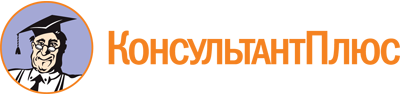 Приказ Министерства труда и развития кадрового потенциала Камчатского края от 26.01.2021 N 19
(ред. от 14.09.2022)
"Об утверждении Административного регламента предоставления государственной услуги по организации временного трудоустройства несовершеннолетних граждан в возрасте от 14 до 18 лет в свободное от учебы время, безработных граждан, испытывающих трудности в поиске работы, безработных граждан в возрасте от 18 до 25 лет, имеющих среднее профессиональное образование или высшее образование и ищущих работу в течение года с даты выдачи им документа об образовании и о квалификации"Документ предоставлен КонсультантПлюс

www.consultant.ru

Дата сохранения: 30.01.2023
 Список изменяющих документов(в ред. Приказов Министерства труда и развитиякадрового потенциала Камчатского краяот 15.03.2021 N 91, от 29.10.2021 N 290,от 14.09.2022 N 346)Список изменяющих документов(в ред. Приказа Министерства труда и развития кадровогопотенциала Камчатского краяот 14.09.2022 N 346)Признаки, по которым объединяются категории заявителейПризнаки, по которым объединяются категории заявителейПризнаки, по которым объединяются категории заявителейN п/пОбщие признакиКатегории заявителей1Категории граждан, указанных в части 2 Административного регламентаЗаявитель-несовершеннолетий гражданин;заявитель-безработный гражданин;заявитель-безработный выпускник, ищущий работу впервыеN п/пКомбинации признаковВариант предоставления государственной услуги1Заявители, принявшие решение о получении государственной услуги в дистанционном форматеДистанционный вариант предоставления государственной услуги2Заявители, принявшие решение о получении государственной услуги с очной (личной) явкой в центр занятости населенияКомбинированный вариант предоставления государственной услуги (дистанционный с необходимостью очного (личного) присутствия)